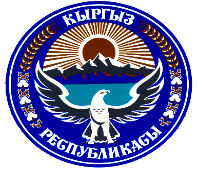 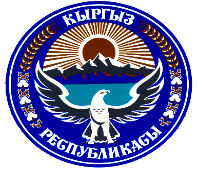                                                                 Т О К Т О МИСФАНА ШААРДЫК КЕҢЕШИНИН КЕЗЕКТЕГИ IX СЕССИЯСЫ (VI чакырылышы)2021-жылдын 16-декабры №1    Исфана шаардык Кеңешинин 2022-жылга карата түзүлгөн иш планын бекитүү жөнүндөИсфана шаардык Кеңешинин 2022-жылга карата түзүлгөн иш планын бекитүү жөнүндө сунушун угуп жана талкуулап, Кыргыз Республикасынын «Жергиликтүү мамлекеттик администрация жана жергиликтүү өз алдынча башкаруу органдары жөнүндө» Мыйзамынын 34-беренесине ылайык Исфана шаардык Кеңешинин VI чакырылышынын кезектеги IX  сессиясы ТОКТОМ   КЫЛАТ:Исфана шаардык Кеңешинин 2022-жылга карата түзүлгөн иш планы жактырылсын жана тиркемеге ылайык бекитилсин. (Иш план тиркелет).Ушул токтом шаардык Кеңештин аппаратында каттоодон өткөрүлүп, Исфана шаардык Кеңешинин жана мэриясынын www.isfana.kg расмий сайтына жарыялансын жана Кыргыз Республикасынын Ченемдик укуктук актыларынын мамлекеттик реестрине киргизүү үчүн Баткен облусунун юстиция башкармалыгына жөнөтүлсүн.Бул токтомдун аткарылышын көзөмөлдөө жагы шаардык Кеңештин жооптуу катчысы З.Туяковго, шаардык Кеңештин туруктуу комиссияларына жүктөлсүн жана иш пландын негизинде иш жүргүзүү жагы тапшырылсын.     Төрага                   	                     Б.Т. Сапаев            Исфана шаардык Кеңешинин                                                                                        	VI чакырылышынын кезектеги IX                                                        	сессиясынын  2021-жылдын 	16-декабрындагы №1 токтомуна тиркемеИсфана шаардык Кеңешинин 2022-жыл үчүн түзүлгөнИШ   ПЛАНЫИсфана шаардык Кеңешинин жооптуу катчысы:			З.Н. Туяков                                                                 Т О К Т О МИСФАНА ШААРДЫК КЕҢЕШИНИН КЕЗЕКТЕГИ IX СЕССИЯСЫ (VI чакырылышы)     2021-жылдын  16-декабры  №2Исфана шаардык Кеңеши тарабынан кабыл алынган токтомдорунун аткарылышынын абалы жөнүндө     Исфана шаардык Кеңеши тарабынан кабыл алынган токтомдорунун аткарылышынын абалы жөнүндө маалыматын  угуп жана талкуулап, Кыргыз Республикасынын «Жергиликтүү мамлекеттик администрация жана жергиликтүү өз алдынча башкаруу органдары жөнүндө» Мыйзамынын 34-беренесине ылайык Исфана шаардык Кеңешинин VI чакырылышынын кезектеги  IX сессиясы ТОКТОМ   КЫЛАТ:Исфана шаардык Кеңеши тарабынан кабыл алынган токтомдорунун аткарылышынын абалы көңүлгө алынсын.  (Тиркеме тиркелет)Белгиленген кемчиликтерди четтетүү менен аткарылган иштер боюнча маалыматты 2021-жылдын жыйынтыгы менен билдирүү берүү жагы Исфана шаарынын мэри Ч.А. Рысовго милдеттендирилсин.Ушул токтом шаардык Кеңештин аппаратында каттоодон өткөрүлүп, Исфана шаардык Кеңешинин жана мэриясынын www.isfana.kg расмий сайтына жарыялансын жана Кыргыз Республикасынын Ченемдик укуктук актыларынын мамлекеттик реестрине киргизүү үчүн Баткен облусунун юстиция башкармалыгына жөнөтүлсүн.Бул токтомдун аткарылышын көзөмөлдөө жагы Исфана шаардык Кеңешинин Мыйзамдуулук, башкаруу, жаштар, спорт, депутаттык этика жана коомдук уюмдар менен иштөө боюнча туруктуу комиссиясына тапшырылсын.    Төрага					   Б.Т. Сапаев            Исфана шаардык Кеңешинин                                                                                        	VI чакырылышынын кезектеги IX                                                        	сессиясынын  2021-жылдын 	16-декабрындагы №2 токтомуна тиркеме1. Исфана шаардык Кеңешинин V чакырылышынын сессиясияларында кабыл алынган тиешелүү токтомдордун Исфана шаарынын мэриясы тарабынан аткарылышы тууралуу: -Исфана шаардык Кеңешинин V чакырылышынын кезектеги ХХХVIII сессиясынын 2021-жылдын 5-февралындагы “Исфана шаар мэриясынын “Дем берүүчү (үлүштүк) гранттардын эсебинен кошо каржылануучу” социалдык объекттер боюнча артыкчылыктуу долбоорлордун тизмегин бекитип берүү жөнүндөгү” № 3-токтомунун аткарылышы боюнча:- “Самат” паркын абаттоо боюнча долбоор жактырылып, стимгранттын эсебинен 2 843 524 сом, жергиликтүү бюджеттин эсебинен 1 719 477 сом акча каражаты бөлүнгөн, курулуш иштери аяктоо алдында турат. Ал эми “Арча-Бешик” балдар бакчасына спорттук-музыкалык зал куруу   иштери жергиликтүү бюджеттин эсебинен 2 252 822 сом бөлүнүп, курулуш иштери жүргүзүлүп жатат.  Бирок “Ак-Булак” орто мектебине китепкана куруу долбоору 2022-жылга жылдырылды, тийиштүү иш кагаздары даярдалган.-Исфана шаардык Кеңешинин V чакырылышынын кезектеги ХХХVIII сессиясынын 2021-жылдын 5-февралындагы “Исфана Жайыт комитетинин 2021-жылга карата мал башына төлөнүүчү жайыт акысына тарифтерди бекитүү  жөнүндөгү” № 4-токтомунун аткарылышы боюнча:-малдардын түрлөрүнө жана ар бир малдын башына карата 2021-жылга акы төлөө жалпы 620695 сомго бекитилген болсо, бүгүнкү карата 680000 сом жайыт акы топтолуп, план 110% аткарылды.-Исфана шаардык Кеңешинин V чакырылышынын кезектеги ХХХVIII сессиясынын 2021-жылдын 5-февралындагы “Жайыт комитетине караштуу жер тилкесин трансформациялоого макулдук берүү жөнүндөгү” №5-токтомунун аткарылышы боюнча: -Тайлан айылынын аймагындагы № 867-контурдан 4.4 га. жер тилкеси көрүстөн үчүн трансформацияланды.-Исфана шаардык Кеңешинин V чакырылышынын кезектеги ХХХVIII сессиясынын 2021-жылдын 5-февралындагы “Исфана шаар мэриясына караштуу муниципалдык менчик департаментине кошумча штаттык бирдиктерди бекитип берүү жөнүндөгү” №6-токтомунун аткарылышы боюнча:- бир башкы жана бир жетектөөчү адис штаты алынып, бүгүнкү күндө адистер иштеп жатышат.-Исфана шаардык Кеңешинин V чакырылышынын кезектеги ХХХVIII сессиясынын 2021-жылдын 5-февралындагы “Исфана шаарынын аймагындагы аты жок көчөлөргө аталыштарды ыйгаруу жөнүндөгү” № 7-токтомунун негизинде Мурза-Патча айылынын борбордук көчөсүнө С.Эрматовдун, Голбо айылынын көчөсүнө М.Жалиловдун ысмын өзгөртүү, ал эми Ак-Булак айылындагы Колтук көчөсүн Чыгыш көчөсү деп өзгөртүү тууралуу иш кагаздары госрегистрге жиберилип, бул токтом аткарылды.-Исфана шаардык Кеңешинин  V чакырылышынын кезектеги ХL сессиясынын 2021-жылдын 4-мартындагы “Статистикалык маалыматтарды топтоо боюнча жергиликтүү өз алдынча башкаруу органдарына айрым мамлекеттик ыйгарым укуктарды берүү жөнүндөгү келишимди бекитүү жөнүндөгү” №4-токтому менен бекитилген келишимге ылайык Исфана шаарынын мэриясынын статист-экономист штаттык бирдигинин эмгек акысы републикалык бюджеттин эсебинен төлөнүүдө.-Исфана шаардык Кеңешинин V чакырылышынын кезектеги ХL сессиясынын 2021-жылдын 4-мартындагы “Исфана шаарынын 2021-2023-жылдарга карата Өнүгүү программасын бекитүү жөнүндөгү” №5-токтому менен бекитилген программа жетекчиликке алынып, ушунун негизинде жыл сайын Исфана шаарынын өнүгүү программалары шаардык Кеңештин депутаттарына сунушталып, аткарууга алынууда.-Исфана шаардык Кеңешинин V чакырылышынын кезектеги ХL сессиясынын 2021-жылдын 4-мартындагы “Жайыт комитетине караштуу жер тилкелерин трансформациялоого макулдук берүү жөнүндөгү” № 6-токтомунун негизинде Жаштык участкасынын 3.0 га, Бозогүл участкасынан 4.0 айыл чарбасына жараксыз жерлерден көрүстөн үчүн трансформациялоо боюнча тийиштүү иш кагаздары даярдалууда. 2. Исфана шаардык Кеңешинин VI чакырылышынын сессиясияларында кабыл алынган тиешелүү токтомдордун Исфана шаарынын мэриясы тарабынан аткарылышы тууралуу: -2021-жылдын 28-июлундагы “Исфана шаарынын 2021-жылдын өнүгүү программасына өзгөртүү жана толуктоолорду киргизүү жөнүндөгү” №1-токтому менен бекитилген Исфана шаарынын 2021-жылга карата өзгөртүлүп, толукталган өнүгүү программасы боюнча иш аракеттер жүргүзүлүүдө, жылдын жыйынтыгы менен толук маалымат берилет.-Исфана шаардык Кеңешинин  VI чакырылышынын кезектеги IV кезексиз сессиясынын 2021-жылдын 28-июлундагы “Муниципалдык менчик департаментине караштуу фронтальный погрузчик “SHANTUI SL50WN” унаасынын кызмат көрсөтүү тарифин бекитип берүү жөнүндөгү” №2-токтомуна ылайык көрсөтүлгөн техниканы башкаруу Турсунбаев Абдилла Жороевичке тапшырылып, жыл ичинде шаардын ички жолдорун тегиздөө, сел кесепеттерин жоюу боюнча бир топ иштерди аткарды. 2021-жылдын июнь айынан бери элге бекер кызмат кылгандан сырт 107.0 миң сомдук оор техниканын жумуштук абалын сактоо, тетиктреди жана майларды алмаштыруу иштерине жумшалды. 41.0 миң сом “Нур тумар” жоопкерчилиги чектелген коомуна келишимге ылайык кызмат көрсөтүп, жалпы көрсөткөн кызматы 127.0 сомду түзүп, жергиликтүү бюджетке түшүргөн. Айдоочуга 50.0 миң сом эмгек акы төлөнгөн.-Исфана шаардык Кеңешинин  VI чакырылышынын кезектеги IV кезексиз сессиясынын 2021-жылдын 28-июлундагы “Исфана шаар мэриясынын алдындагы муниципалдык Жаштар борборуна штаттык бирдик бекитип берүү жөнүндөгү” № 3-токтомун аткаруу максатында Исфана шаарына Жаштар борборунун жетекчисинин (жетектөөчү адис деңгээлинде) убактылуу милдетин аткаруу жагы Исфана шаарынын мэриясынын алдындагы муниципалдык менчик департаментинин оператор-катчысы М.А.Мурзаевге милдеттендирилди. Белгиленген өлчөмдөгү айлык акы төлөө менен бул кызматтын функционалдык милдетин аткаруу 2022-жылдын 1-январына тартып башталат.-Исфана шаардык Кеңешинин  VI чакырылышынын кезектеги IV кезексиз сессиясынын 2021-жылдын 28-июлундагы “Кыргыз-тажик чек ара чатагында каза болгон жоокерлердин ысымдарын Исфана шаарына караштуу аты жок көчөлөргө ыйгаруу жөнүндөгү” № 5-токтому аткарууга алынып, маркум Юлдашев Бекзоддун ысмын Пулон көчөсүнө ыйгаруу боюнча тийиштүү иш кагаздары госрегистрге жиберилди. Ал эми маркум-жоокер Муминов Равшанбек Мурзахматовичтин ысмын ыйгаруу маселси каралууда, себеби жоокердин ата-энеси менен макулдашуу иштерин жүргүзүү боюнча кошумча убакыт талап кылынууда.-Исфана шаардык Кеңешинин  VI чакырылышынын кезектеги VII кезексиз сессиясынын 2021-жылдын 27-октябрындагы “Исфана шаар мэриясынын аймагындагы билим берүү мекемелеринин кыш мезгилине карата даярдыктары жөнүндөгү” № 3-токтому жетекчиликке алынды. Бүгүнкү күнгө карата билим берүү мекемелерин көмүр менен камсыздоо 72% түзүп, жалпы 801,3 т. көмүр ташылды. Көмүр боюнча билим берүү мекемелеринде маселе жок. Исфана орто мектединин жылытуу сиситемасы толук бойдон оңдолуп, ишке берилген.-Исфана шаардык Кеңешинин  VI чакырылышынын кезектеги VII кезексиз сессиясынын 2021-жылдын 27-октябрындагы “Жергиликтүү бюджетке түшүүчү салыктардын өлчөмүн бекитүү  жөнүндөгү” № 4-токтому менен бекитилген таблицалык формага ылайык маалымат жергиликтүү тургундарга жеткирүү үчүн аймактык өзүн өзү башкаруу комитеттеринин төрагаларына жана Исфана шаарынын мэриясынын салык кзматкерлерине жеткирилип, калк арасында түшүндүрүү иштерин жүргүзүү жагы тапшырылган.Мэр		                                              Ч.А.Рысов                                                                Т О К Т О МИСФАНА ШААРДЫК КЕҢЕШИНИН КЕЗЕКТЕГИ  IX СЕССИЯСЫ (VI чакырылышы)2021-жылдын 16-декабры №3     Исфана шаарынын мэринин 2021-жылдын 6 ай ичинде аткарган иштери жөнүндө отчёту.Исфана шаарынын мэри Ч.А.Рысовдун 2021-жылдын 6 ай ичинде аткарган иштери жөнүндө отчётун жана сессияда чыгып сүйлөгөн депутаттардын сунуш-пикирлерин угуп жана талкуулап, Кыргыз Республикасынын «Жергиликтүү мамлекеттик администрация жана жергиликтүү башкаруу органдары жөнүндө» Мыйзамынын 34-беренесине  жана Исфана шаардык Кеңешинин регламентинин 17-главасынын 5-пунктуна ылайык Исфана шаардык Кеңешинин VI чакырылышынын кезектеги IX сессиясы ТОКТОМ   КЫЛАТ:Исфана шаарынын мэри Ч.А.Рысовдун 2021-жылдын 6 ай  ичинде аткарган иштери боюнча отчёту канаатандырарлык  деп табылсын.Белгиленген кемчиликтерди четтетүү менен аткарылган иштер боюнча маалыматты  2021-жылдын жыйынтыгы менен билдирүү берүү жагы Исфана шаарынын мэри Ч.А.Рысовго милдеттендирилсин.Ушул токтом шаардык Кеңештин аппаратында каттоодон өткөрүлүп, Исфана шаардык Кеңешинин жана мэриясынын www.isfana.kg расмий сайтына жарыялансын жана Кыргыз Республикасынын Ченемдик укуктук актыларынын мамлекеттик реестрине киргизүү үчүн Баткен облусунун юстиция башкармалыгына жөнөтүлсүн.Бул токтомдун аткарылышын көзөмөлдөө жагы Исфана шаардык Кеңешинин фракция лидерлерине жана туруктуу комиссияларына тапшырылсын.		Төрага                   	                     Б.Т.Сапаев            Исфана шаардык Кеңешинин                                                                                        	VI чакырылышынын кезектеги IX                                                        	сессиясынын  2021-жылдын 	16-декабрындагы №3 токтомуна тиркемеИсфана шаарынын 2021-жылдын 1-жарым жылдыгында  социалдык-экономикалык жактан өнүгүүсүнүн жыйынтыгы  боюнчаОТЧЁТ Исфана шаардык Кеңешинин V чакырылышынын кезектеги XXXVIII сессиясынын 2021-жылдын 5-февралындагы №1-токтому менен Исфана шаарынын 2021-жылга карата кабыл алынган өнүгүү программасына ылайык шаардын инфраструктурасын жакшыртуу жана жергиликтүү маанидеги маселелерди чечүү багытында бир топ жумуштар аткарылды. Исфана шаарынын 2021-жылга карата түзүлгөн өнүктүрүү планына киргизилген  иш-чаралар боюнча төмөнкү иштер аткарылды: Ак-Булак айылында таза суу топтомосунун тосмолорун куруу боюнча 369,69 миң сомдук жумуштар аткарылды.Исфана-Баткен автожолундагы “Исфана” жазуусун жаңыдан куруу боюнча сатып алууларга конкурс  өткөрүлүп курулуш иштери жүрүүдө. Жалпы суммасы 1300,0 миң сом.Исфана шаарынын жана шаарга караштуу айылдардын ички көчөлөрүнө шагыл төшөө боюнча Тайлан айылынын Орто дөң, шаардын Восточная, Жаштык, Пулон, Жаңы Конуш көчөлөрүнө шагыл төшөлүп 1336,7 миң сомдук жумуш аткарылды.Шаардын борбордук көчөлөрүндө чункурларын оңдоо боюнча 666,6 миң сомдук жумуш аткарылды.Калктуу конуштарга трансформатор орнотуу жана элди электр энергиясы менен камсыздоо боюнча 1171,532 миң сомго Чагатай жана Восточная көчөлөрү, Тайлан айылында КТПлар орнотулду.6.	Мурза-Патча айылында электр чубалгыларын тартуу жумуштары 294,688 сомго аткарылды.7.	Шаардын №1 кичи районунуда көп кабаттуу үйлөрдүн алдына 162,137 сомго таштанды таштоочу жай курулду.8. 	Инфраструктура багынтадгы көптөгөн маселелерди чечүү, селдин алдын алуу жана кесепеттерин жоюу боюнча жумуштарды ыкчам түрдө чечүүнү жолго коюу үчүн шаар мэриясына атайын техника (погрузчик) 4370,0 миң сомго сатып алынды.9. 	Чимген айылындагы китепкананын базасында балдарды эрте өнүктүрүү борбору иштеп баштады. Керектүү жабдуулар жана эмеректери камсыздалып берилди.10. Голбо айылында Араб өнүктүрүү фондунун эсебинен 275 орундуу мектептин окуу корпусунун курулушу бүткөрүлүп азыркы учурда имараттын ичиндеги жумуштары аткарылууда. Курулуштун жалпы суммасы 65,0 млн сомду түзөт.11.	Жалпы инвестициялык көлөмү 3401,240 миң сомду түзгөн Исфана жаштар борборунун имараты ишке берилди.Исфана шаар мэриясынын иш-кагаздары жана уюштуруу иштери боюнча: Исфана шаар мэриясынын  аппарат кызматкерлерине тиешелүү болгон иш  кагаздары номенклатуранын негизинде жүргүзүлдү, шаар мэриясынын календардык иш планынын долбоору иштелип чыгылды жана бекиттирилди, аткарылышы көзөмөлгө алынды.  Нормативдик укуктук документацияларынын сакталышы системалаштырылды жана тиешелүү  кагаздар менен өз убагында камсыздоо иштери такай алынып барылды   Структурага ылайык кызматкерлерди баалоо иштери жүргүзүлдү.Исфана шаар мэриясы тарабынан 2021-жылдын 6 ай  ичинде 94 токтом  кабыл алынды, 150 буйрук чыгарылды. Шаар мэриясы тарабынан жарандардын үй бүлөсүнүн курамы жана жашагандыгы тууралуу 6847 жаранга, ал эми көзү өткөн 130  жаран тууралуу форма 50  маалымдамасы берилди. 64 чет өлкөлүк жана башка облустун, айылдардын жарандары убактылуу каттоого алынды.    Алты ай  ичинде Исфана шаарынын мэринин кабыл алуусунда  290 адам катталды, ошону менен бирге жеке маселелери менен келген 29 жаранга карточка толтурулуп, аткарылышы көзөмөлгө алынды.Исфана шаар мэриясында 24 негизги штаттык бирдиктер,  1 статист-экономист, 2 аскердик эсеп кызматкери, 6 айыл башчы, 5 маданият тармагын тейлөөчү кызматкерлер эмгектенишет. Исфана шаар мэриясында жарандарды иш кагаздары менен камсыз кылуу боюнча 2021-жылдын 6 ай ичинде аткарылган иштер боюнча маалыматтар                                                                                                                          (таблица 1)                                                                                                                      (таблица 2) Социалдык тармак боюнча: 	 Исфана шаарынын аймагындагы билим берүү мекемелерин, шаар мэриясынын калкын 2021-2022- жылдын күз-кыш мезгилдерине даярдоо жана электр тармактары боюнча иштерди жөнгө салуу максатында 2021-жылдын 2-апрелинде Исфана шаар мэриясынын №80  буйругу кабыл алынган. Ушул буйрук менен 2021-2022-жылдын күз-кыш мезгилине карата даярдыктарды уюштуруу боюнча шаар мэриясынын штабынын курамы жана иш-чаралары бекитилген. Жогоруда аталган буйруктун негизинде күз-кыш мезгилине даярдык боюнча керектелүүчү көмүрдүн көлөмү ар бир социалдык мекемелер боюнча эсеби такталды. Билим берүү мекемелерин көмүр менен камсыздоо үчүн сатып алууларга конкурс өткөрүү боюнча шаар мэриясынын буйругун негизинде комиссия курамы түзүлгөн. Жалпы суммасы 5,397,400 сомду түзгөн сатып алууларга конкурс өткөрүлдү.  2021-жылдын 16-июнунда өткөрүлгөн конкурска 1 талапкер “Билал Кара-Суу” ЖЧК катышкан. Конкурстун  негизиндеги баалар:-  БК маркасындагы көмүрдүн 1 тоннасы -  6000 сомдон,-  БР маркасындагы көмүрдүн 1 тоннасы – 4100 сомду түзгөн. Бардыгы болуп  5,171,500 сомго 1129,5 тонна көмүр сатып алууга келишим түзүлгөн. Анын ичинен:-	БК маркасындагы көмүр 284,5 тонна, -	БР маркасындагы көмүр 845,0 тонна. 	Ал эми электр энергиясын үнөмдүү пайдалануу максатында Исфана шаар мэриясы жана шаарга караштуу ар бир билим берүү мекемелери жана башка социалдык объекттер боюнча электр энергиясын лимиттери бөлүштүрүлүп бекитилип берилген. Исфана шаар мэриясы жана шаарга караштуу социалдык обьекттердин лимити 2021-жылга жалпы 1268,3 миң кВт болуп Лейлек РЭТ жана Сүлүктү РЭТ ишканалары менен макулдашылып бекитилген.	Социалдык мекемелердин материалдык техникалык базасын чыңдоо жана оңдоп-түздөө иштери боюнча:Чимген, Тайлан жана Голбо айылдык китепканалары 99300 сомдук эмеректер менен камсыздалды;Д.Жороев атындагы жалпы негизги мектебине  эмеректер жана жабдуулар 90200 сомго алынып берилди, ушул эле мектепке имаратынын абала боюнча техникалык корутунду алуу үчүн инженердик изилдөө кызматына 68800 сом акча каражаты төлөнүп берилдиСамат атындагы орто мектебинин аймагындагы КТПны оңдоо үчүн 40000 сом акча каражаты жумшалды.№1 Гимназия интернатына прожектор жана реле 4000 сом, №4 Гимназия интернатына аристон, суу идиш жана насос 18500 сом, А.Навои атындагы орто мектебине 2 даана насос 20000 сомго, “Жеткинчек” балдар бакчасына жабдуулар жана эмеректер 20500 сомго алынып берилди.“Наристе” жана “Арча-Бешик” балдар бакчаларына тамак бышырганга жогорку кубаттуулуктагы камфорка печкалары ар бирине 85,0 миң сомдон алынып берилди. “Алтын-Таажы” балдар бакчасына 11,0 миң сомго темир печка алынып берилди.Социалдык жактан коргоо боюнча:  1.Исфана шаарынын аймагында жашаган турмуштук оор кырдаалда жашаган арыз менен кайрылган 70 үй-бүлөгө арызын канааттандыруу максатында 210672  сом акчалай жардам көрсөтүлгөн.2. Ооган согушунун 20  ардагерлерине  40000сом 3. “Социалдык адилетүүлүктүн  Бүткүл дүйнөлүк күнүнө”  карата турмуш шарты өтө оор 10  үй бүлөлөрдүн  ар бирине 2000 сомдон жалпы суммасы 20000 сом  акчалай жардам көрсөтүлгөн.4. ЧАЭСтердин  майрамына 5 катышуучусуна 3500сомдон 17500сом акчалай жардамдар берилген.5. Энелер күнүнө карата Исфана шаар мэриясынын аймагында жашаган  163 баатыр энелердин ар биринин 500сомдон жалпысынан  81500 сом өздүк эсептик счетуна которулуп берилген.6. Улуу Жеништин 76 жылдыгына карата Исфана шаарынын шаарга караштуу аймактарында жашаган  22 ооруктун ардагерлерине  жана согушта курман болгон жоокерлердин  5 жесирлерине  2000 сомдон  жалпысынан 54000сом акчалай жардамдар көрсөтүлгөн.7. Кыргыз  тажик  чек  арасындагы болгон куралдуу кагылышта  өз Мекенин коргоодо баатырларча  курман болгон  Юлдашев Бекзоддун  үй  бүлөсүнө 30000 сом акчалай жардам көрсөтүлдү.8. 1-июнь балдарды коргоо күнүнө карата Исфана шаар мэриясынын аймагында жашаган  8 тоголок жетим балдарга колдоо көрсөтүү  максатында ар биринин эсебине 3000сомдон  жалпысынан  24000 сом которулуп берилген. Ошондой эле «Кулунчак» ден соолугунун мүмкүнчүлүгү чектелген  балдарды калыбына келтирүү борборунда тарбияланган  25 балага 12500 сом акча каражаты берилди. Ошондой эле “Биз тынчтыкты каалайбыз”аттуу балдарга  майрамдык  маанай  тартылоо  үчүн 7000сом бөлүндү. Жалпысынан балдар күнүнө карата жергиликтүү бюджеттин эсебинен 43500сом акча жумшалды.9. “Баатыр эне” медаль ээси Сейитмуратова Мавлюда  жана “Эне даңкы” медаль менен сыйланган Асатова Атыргүлдөргө ар бирине 1000 сомдон жалпы суммасы 2000 (эки миң) сом акчалай колдоо көрсөтүлдү.10. Онкологиялык ооруу менен ооруган 12 атуулга дарыланып келген жол кире чыгымдары документтеринин негизинде  67172 сом  төлөнүп берилген.11. Кургак учук менен ооруган жаран 6 ай ичинде жарандар кайрылган эмес10. Ден соолугунун мүмкүнчүлүгү чектелген, көзү ооруган 5 атуулга  21000 сом акчалай  жардам берилген.12. Багуучусун жоготкон 7 үй бүлөгө 14500сом акчалай жардам берилди.13. Турмуш шарты начар  46 үй-бүлөлөргө  108000 сом акчалай жардамдар көрсөтүлгөн.Исфана шаар мэриясынын социалдык коргоо статьясынын эсебинен жалпысынан  499172 (төрт жүз токсон тогуз миң бир жүз жетимиш эки) сом 2021-жылдын жарым жылдыгына карата жумшалды. Айыл чарба тармагы боюнча: -2021-жылда айыл чарба багытындагы мамлекеттик фондунун жерлерин атуулдарга ижарага берген жерлердин жарым жылдык ижара акысы 290 000 сомду түзөт, 2021- жылдын жарым жылдыгына, жалпысынан ижара акы 301100 сом өндүрүлүп алынды.  - Айыл чарба багытындагы мамлекеттик фондунун жерлеринин жалпы айдоо аянты 1398 га, анын ичинен: ижарага берилген суулуу айдоо жер аянты – 164 га, кайрак айдоо жер аянты- 772 га, чоп чабынды жер аянты – 155 га, бак-дарактар - 85 га, жалпысынан 222,0 га экономикалык жактан пайдасыздыгы боюнча, алыстыгы, таштактуулугу боюнча берилген жок.- Жазгы кылкандуу дан эгиндерин эгүү ушул күнгө – 4250- га  дан эгиндери эгилди. Анын ичинен: 1130 га сугат, 3120 га кайракты түзөт.Мындан 2488 га буудай, 1762 га арпа. Дандык жүгөрү-192 га,картошка- 138 га, жашылча (капуста, бадыраң, помидор, сабиз, чеснок, башка жашылчалар)- 140 га, май өсүмдүктөр -10 га, Эски көп жылдык чөп (беде, эспарцет)- 1314 га, жаңы эгилген беде -244,0 га,аңызга калган жер 382,0 га,питомник-25 га. Бардык пайдаланган жер 6682 га, пайдаланбаган жер 317 га.Бардык айдоо жер – 6999 га.Исфана шаар мэриясынын  тарбынан 2021–жылдын түшумү үчүн кылкандуу дан эгиндерин айдоо, гектарына 1800-2200 сом, дан сепкич менен себүү –800-1000 сом белгиленген. Комбайн менен оруп жыйноо-2000-2200сом,чөп оруу-800-1000сом,чөп жыйнагыч-800-1000сом, чөп таңгактоо-11-15сом.       Шаар мэриясы боюнча бардыгы болуп 64 даана айыл чарба техникалары бар.Анын ичинен: комбайндар 10 даана, 4 комбайн жаны типтеги, 6 комбайн эски типтеги, дан сепкич (сеялка)-8 даана.- Жазгы кылкандуу дан эгиндерин эгүүдө жер кыртышын агротехникалык эрежелер менен айдоо, сапаттуу үрөн эгүү жумасына эки жолу көзөмөлгө алынып турулду.- Айыл чарба багытындагы мамлекеттик фондунун жерлерин ижара мөөнөтү бүткөн жерлер такталып чыгылып. 2021- жылдын 26-февралында мөөнөтү бүткөн жерлерди ижарага берүү боюнча аукцион өткөрүлдү.      Бирок үлүш жер боюнча чечилбеген маселелер көп.   - Исфана шаар мэриясынын айыл чарба бөлүмүнө атуулдар тарабынан жана мекеме уюмдардан келген арыз каттардын саны – 470  даана, оозеки түшкөн арыздар 42 ни түзөт. Ар бир арыз жана катка өз убагында жооп берилип, жайында барып көрүп, чечилип берилүүдө.Исфана жайыт комитети боюнча:   	Исфана жайыт комитети 2011-жылы түзүлүп Исфана шаардык Кенешинин 2011-жылдын 31-мартындагы №3 токтомунун негизинде келишимдин негизинде акт менен 15 651 га жайыт аянты өткөрүлүп берилген. Анын ичинен жазгы күзгү -2907,0 га, жайкы -7100,0 га, кышкы-5644,0 га.      Таш-Кыя-Серпая жайыт участкасындагы сел алып кеткен мал өтүүчү өтмөк жолдор техниканын жардамы менен толтурулуп,  жолдор кеңейтилип 12,8 км аралыгы тегизделди, Сметалык суммасы 21,0 миң сом.     Кутчу жайытына баруучу жолдор техниканынын жардамы менен тегизделип, сел алып кетткен жерлер калыбына келтирилди.  Сметалык суммасы 97,0 миң сом.Ак-Булак жайытына баруучу жолдор техниканынын жардамы менен тегизделип, сел алып кетткен жерлер калыбына келтирилди.  Сметалык суммасы 15,6 миң сом.Ала-Тамыр-Чеш-Дөбө жайыт участкасындагы  3,0 км жайыт жолдору грейдирленип, Ала-Тамыр жайыт учаткасындагы скважинанын насосу алмаштырылып, мал суу ичүүгө шарттар түзулүп берилди.  Жалпы сметалык баасы 18,1 миң сомду  түздү.Кутчу жайыт участкасындагы Кара-Чангал жайыт жериндеги булактын көздөрү экосковатор менен тазаланып, бузулуп жараксыз абалга келген мал суу ичүүчү ноолор жайыт пайдалануучулардын жардамы менен бетондолуп суу түтүктөрү алмаштырылды.Сметалык баасы 12,7 миң сом.            Исфана жайыт участкасында колхоз убагында салынган  48 короо жай катталып, жайгашкан. Жайыт участкаларындагы короо жайлар такталып малчылар менен жайытты пайдалануу боюнча иш пландары менен тааныштырылы жайыт пайдалануу графиги менен мал жайытка чыгып турат. Жайыт комитетине түшкөн арыз каттар өз убагында тийиштуу жерлеге жөнөтүлүп,  кабыл алынган иш пландар өз убагында аткарылды.          2021-жылдын май айларында чыккан селдин кесепетинен Голбо айылынан чыккан сел жайыт жолдорун, айылдын ички жолдорун ошондой эле проект менен курулган курулманын 200 метр аралыгында суу түтүкчөсүн жараксыз абалга чыгаргандыктан ордуна жаны суу түтүкчөсү жайыт комитетинин эсебинен ордуна коюулду. Суммасы 12 000 сомдук суу түтүкчөсү сатылып алынды.  Сметалык суммасы 15,6 сом. АРИСтин проектилеринин алкагында Жайыт комитетине алынган автогрейдер шаар мэриясына тийиштүү жолдорду өз убагында тегиздеп турду. Жайыт комитетинен проект менен 2021-жылдын 16-майындагы  табияттын сел кырсыгынан Голбо айылынын Эчки-Башы участкасындагы АРИС проектиси менен бүткөн мал суу ичүүчү ноонун 300 метр аралыгындагы суу түтүкчөлөрүн алып кеткен. Азыркы учурда калыбына келтируу боюнча иш-аракеттер болууда.2021-жылга кабыл алынган бюджетинин киреше боюнча көрсөткүчтөрү: Кабыл алынган бюджет 1350695  сомАткарылганы  694 000 сомАнын ичинен 342 000 сом жайыт жыйымдарыАвтогрейдердин кызматынан 106 000 сомБашка максаттардан (Базалык станциядан) 90 000 сомИсфана шаар мэриясынын бюджетине 113 000 сом өткөрүлдүТөө-Жайлоо СПАсы боюнча аткарылган иштер:Төө-Жайлоо Спасынын 2021-жылга карата бюджети 655112 миң сомду түзгөн. Лейлек райондук суу чарба башкармалыгы менен 2 516 000 м3 сугат суу үчүн келишим түзүлгөн. 2021-жылдын 6 айына карата (май, июнь айларында) алынган суу 693 миң м3, болсо элге жеткирилген 535220 м3 түзүп, 77 % аткарылган. 23% суу жоготууга учураган.Элге жеткирилген сугат суунун акысы  139157 сом болду. Канал, лотоктордун оңдоого 59000 сом, Лейлек райондук суу чарба башкармалыгына 5000 сом,  эмгек акыга 50000 сом,  салык тармагына 7000 сом, кредитке 4000 сом, ар түрдүү чыгымдарга 14000 сарпталган. Салык тармагы боюнча: 2021-жылдын январь айында 2020-жыл ичинде аткарылган жумуштардын жана жыйналган салыктардын жыйынтыгы чыгарылып  2021-жылга карата Исфана шаар мэриясынын кирешелер бөлүмүнүн жылдык иш планы түзүлдү жана жылдык иш план боюнча салык кызматкерлери менен биргеликте иш алып барылууда.2021-жылдын 6 айлыгы үчүн жергиликтүү салык боюнча  3579,9 мин сом план түзүлгөн болуп, бул көрсөткүч  3891,6 мин сомго аткарылды пайыз менен алганда  108,7% ды түздү.  Жергиликтүү салык боюнча 2020- жылдын 6 айлыгына  салыштырмалуу  22,3 мин сомго аз жыйналган.Киреше салыгы боюнча 2021-жылдын жарым жылдыгына карата 17616,8 мин  сом план белгиленип бул көрсөткүч 21554,6 мин сомду түздү пайыз менен алганда 122,4 % ды түздү. Ал эми киреше салыгы  2020-жылдын жарым жылдыгына салыштырмалуу 4511,8 мин сомго ашыкча жыйналды.Атайын  салыктар боюнча 2021-жылдын 6 айлыгында 5291,6 мин сом салык жыйналды, бул салыктын түрү боюнча план 4145,2 мин  сомду түзүп, ал эми аткарылганы пайыз менен алганда  127,7 % ды түздү . 2020-жылдын алты айлыгына  салыштырмалуу  1437,3 мин сомго ашык  жыйналды Ыктыярдуу патент боюнча 2021- жылдын жарым жылдыгына карата 3611,9  мин сом план белгиленип аткарылганы 4135,1 мин сомду түздү 2020-жылдын жарым жылдыгына салыштырмалуу 750,3 мин сомго коп жыйналды,  пайыз менен алганда 114,5 %ды түздү. Ал эми милдеттүү патент боюнча 2021-жылдын жарым жылдыгы үчүн 337,3 мин сом план белгиленип аткарылганы 484,9 мин сомду түздү бул көрсөткүч 2020-жылдын жарым жылдыгына  карата 187,7 мин сомго копту түздү, пайыз менен алганда 147,6 %ды түзгөн. Жер салыктары тамарка, жер үлүш жана айыл чарбасына арналбаган жер салыгы үчүн 2021-жылдын жарым жылдыгына 2359,8 план белгиленип 2550,1 мин сомго аткарылды. Пайыз менен алганда 108,1 %ды түздү. Авто ууна салыгы боюнча 2021-жылдын жарым жылдыгына 927,1 мин сом план белгиленип аткарылганы 941,7 мин сомго аткарылды. Пайыз менен алганда 101,6 %ды түздү.  2020-жылдын жарым жылдыгына салыштырмалуу авто ууна салыгы 11,1 мин сомго аз жыйналган. Жалпы кирешелердин жыйналуусу боюнча 2021-жылдын 6 айлыгы үчүн 34058,5 мин сом план белгиленип аткарылганы 40645,0 мин сомду түзүүдѳ. Пайыз менен алганда 119,3 % ды түздү. Бул көрсөткүч 2020-жылдын 6 айлыган  салыштырмалуу 8819,6 мин сом ашыкчаны түздү.2021-жылдын өткөн алты айлыгы ичинде  салык төлөбөгөн атуулдарга эскертүү берилип салыктар жыйналып Исфана шаар мэриясынын бюджетин толтурууга арекеттер жасалды. Лейлек райондук салык кызматы менен биргеликтее рейдтер уюуштурулду жана алар менен биргеликте иш алып барылып жакшы көрсөткүчтөр болду. Бирдиктүү салык декларациясын тапшыруу боюнча АӨӨБКнин төрагалары менен тыгыз иш алып барылып элдерге түшүндүрүү иштери жүргүзүлдү мындан сыркары Милдеттүү жана Ыктыярдуу патенттерди жыйноо боюнча график түзүлүп  салык кызматкерлери ар бири өзүнө караштуу участкаларга чыгып патенттерди жыйноо боюнча бир топ иштер аткарылды.Негизинен бардыгы болуп 2021-жылдын алты айлыгында жергиликтүү салыктар боюнча 3891,6  мин сом жыйналып пайыз менен алганда  108,7% ды түздү.Аскердик каттоо жана мобилизациялык даярдык боюнча:  Исфана шаар мэриясынын  аскердик каттоо жана мобилизациялык даярдык боюнча иштери 2021-жылдын 1-жарым жылдыгында «Кыргыз Республикасынын жарандарынын жалпыга тиешелүү аскердик милдеттери жөнүндө, аскердик жана альтернативдик кызматтар жөнүндөгү» Мыйзамынын 12, 13, 14 жана 41 беренелерине                                                                                                                                                                                                                                                                                                                                                                                                                                                                                                                                                                                                                                                                                   ылайык шаар мэриясынын эсебиндеги  калк жана аймагында жайгашкан мекеме-ишкана, окуу жайлары менен 2021-жылга бекитилген иш планы боюнча алып барылды.   Лейлек райондук мамлекеттик администрациясынын 2003-жылы  төрөлгөн уландарды аскердик эсепке алгачкы каттоо жөнүндөгү токтомун аткаруу боюнча аскердик эсепке алгачкы каттоого алуу үчүн мэриянын аймагында жайгашкан орто мектептердин жана окуу жайларынын директорлору, аскердик башталгыч тарбия жетекчилери менен бирдикте 2004-жылы төрөлгөн уландардын тизмелери такталды. Уландардын өздүк  иш-кагаздары, делолору даярдалып, көрсөтүлгөн график боюнча медициналык комиссияга келүүсү камсыз кылынды. 2020-жылдын 28-февралына чейин 2004-жылы туулган 194 улан жана ар түрдүү себептер менен каттоодон өтпөй калган 2003-жылы туулган 1 улан аскердик эсепке алгачкы каттоодон өтүштү. Кандайдыр бир себептер менен аскердик эсепке каттоого келбей калган атуулдарды аныктоо иштери АӨӨБК  төрагалары жана ИИБнүн аймактык инспекторлору менен бирге жүргүзүлдү.	Аскерге чакырылуучулардын арасында “КР жарандарынын жалпыга тиешелүү аскерге милдеттүүлүгү ж-дө, аскердик ж-а альтернативдик кызматтар ж-дө” Мыйзамын түшүндүрүү иштери жүргүзүлдү. Аскердик жана альтернативдик кызматтарга чакырылуучулардын чакыруу мед. комиссияларына келиши жана алардын аскердик жана альтернативдик кызматтарга жөнөтүлүшү боюнча иш-чараларга көмөк көрсөтүлдү.Кандайдыр бир себептер менен аскердик эсепке катталбай калган атуулдарды аныктоо иштери АӨӨБК  төрагалары жана ИИБнүн аймактык инспекторлору менен бирге жүргүзүлдү.Лейлек райондук аскер комиссарынын  2020-жылдын 13-январындагы чыгыш № 19-каты боюнча Исфана шаар мэриясы аскердик каттоо инспекторлорунун, аймактык өзүн-өзү башкаруу комитеттеринин (АӨӨБК) төрагаларынын катышуусунда “Кыргыз Республикасынын жарандарынын жалпыга бирдей аскерге милдеттүүлүгү жөнүндө, аскердик жана альтернативдик кызматтар жөнүндө” КР Мыйзамына киргизилген жаңы өзгөртүүлөр, анын ичинде 21-берене боюнча шаардын жана айылдардын жашоочуларынын арасында  түшүндүрүү иштерин жүргүздү. Катта көрсөтүлгөн аскердик кызмат өтөбөгөн жыйырма экиден кырк жашка чейинки курактагы жарандарды ыктыярдуу мобилизациялык резерв жыйындарына чакыруу иштерине көмөк көрсөтүү менен белгиленген наряд толук аткарылды. Жаштарды аскердик-патриоттуулукка тарбиялоо боюнча иш пландарынын алкагында Советтик Куралдуу Күчтөрдүн Ооган жергесинен чыгарылгандыгынын  31 жылдыгына карата жоокер-интернационалисттерди урматтап сыйлоо иш-чаралары түзүлүп, мектеп окуучулары, окуу жайларынын студенттери  менен  Ооган согушунун жана башка согуштук аракеттердин ардагерлеринин жолугушуулары өткөрүлдү. Улуу Жеңиш Күнүнүн 76-жылдыгына карата Улуу Ата Мекендик согуштун ардагерлерин жана тылдын эмгекчилерин урматтап-сыйлоо боюнча иш-чаралары COVID -19 пандемияга байланыштуу карантин эрежелерин сактоо менен кыскартылган шартта өткөрүлдү.2021-жылдын март-май айларында жарандарды кыска мөөнөттүү аскердик жана альтернативдик кызматтарга чакыруу боюнча аскер комиссариатынан алынган нарядды аткаруу учун 536 чакырылуучунун аскердик каттоо маалыматтары такталып, 18 чакырылуучу аскердик кызматка, 25 чакырылуучу альтернативдик кызматка чакырылуу үчүн алдын ала тандалып алынды. Кыска мөөнөттүү аскердик кызматка 18 улан, альтернативдик кызматка 23 улан чакырылып, аскер комиссариаты тарабынан коюлган наряд толук аткарылды.  	2021-жылдын 01-январынан 30-июнуна чейин мэриянын аймагындагы альтернативдик кызмат өтөөчүлөрдөн республикалык бюджеттин эсебине төлөмдөрдү  өткөрүү 100%га  камсыз кылынып, көрсөтүлгөн тапшырма толук аткарылды. “Кыргыз Республикасынын жарандарынын жалпыга бирдей аскерге милдеттүүлүгү жөнүндө, аскердик жана альтернативдик кызматтар жөнүндө” КР Мыйзамынын 32-беренесинин негизинде коомдук пайдалуу жумуш аткарууга ыктыярдуулугун билдирип, альтернативдик кызматка чакырылган альтернативдик кызматтын кызматчылары тарабынан АӨӨБКнин төрагалары, Лейлек-Тазалык, ММДнин өкүлдөрүнүн көзөмөлүндө шаардын, айылдардын  көчөлөрүн, борбордук стадион, ж.б.коомдук жайларды тазалоо, оңдоо иштери жүргүзүлдү. Өзгөчө кырдаалдар тармагы боюнча: Кыргыз Республикасынын өзгөчө кырдаалдар министрлигинин  2021-жылдын атайын кырсыктардын алдын алуу (СПЛМ) иш-мерчемине 2020-жылы Исфана шаар мэриясы тарабынан 13 кооптуу обьектилердин схемалары чийилип, гугл карталары, сүрөттөрү акт жана протоколдору, кайрылуу каттары даярдалып сунушталган. 1. Ак-Тилек участкасынын Каптархана сайынын 350 метр жерин механикалык жактан тазалоо. 2. Тайлан айылындагы Шапкырт сайынын түндүк тарабын 300 метрин механикалык жактан тазалоо. 3. Тайлан айылынын күн батыш тарабындагы сайдын кооптуу жерине 100 даана габион торчо орнотуу. 4. Тайлан сайы менен Шапкырт сайынын кошулган жерине 200 даана габион торчо орнотуу. 5. Исфана-3 айылына караштуу Узун-Сайынын кооптуу жеринин 100 метр аралыгына габион торчо орнотуу. 6. Исфана - 1 айылындагы Исфана сайы менен Узун сайлардын кошулган жеринин кооптуу жээгине 90 даана габион торчо орнотуу. 7. Исфана – 3  айылынын Исфана сайынын кооптуу жээгине 55 даана габион торчо орнотуу. 8. Чимген айылынын Катар-Өрүк участкасынын шагылга толгон сай ичтерин механикалык жактан тазалоо 400 метр аралыгын. 9. Чимген айылынын Катар-Өрүк участкасынын Катар - Өрүк сайынын жээктерине 120 даана габион торчо орнотуу. 10. Голбо айылындагы Төө-Жайлоо сайынын Тумшук участкасынын 400 метр жерин механикалык жактан тазалоо. 11. Узун сай участкасынын 350 метр жерин механикалык тазалоо.           Сунушталган 13 кооптуу обьектилерден, 10 кооптуу обьектилердин атайын кырсыктын алдын алуу долбооруна кирип, бүгүнкү күндө атайын кырсыктардын алуу иш-мерчемдери жер-жерлерде жүрүп жатат.  Тайлан айылынын  Шапкырт сайынын күн батыш тарабындагы жээгин бекемдөө боюнча  100 даана, Исфана – 3 айылына 55 даана, Узун сай участкасына 100 даана, Нооданек участкасына 200 даана жана Исфана-1 айылына 90 даана  габион торчолору Кыргыз Республикасынын Өзгөчө кырдаалдар министрлигинин буйругу менен  бекитилген. Ошондой эле Голбо, Тайлан жана Чимген айылындагы сайларды механикалык жактан тазалоо боюнча жалпы 1150 метр аралыктагы сай ичи тазаланды. Голбо айылында 400 метр аралыктагы сай ичи механикалык жактан 2 жолу тазаланды.             Исфана шаарынын аймагына үстүбүздөгү жылдын 8-май күнү нөшөрлөп жааган жамгыр, мөндүрдөн кийин чыккан сел Исфана шаарынын аймагындагы Төө-Жайлоо, Голбо, Каптархана, Тайлан жана Исфана сайларынан сел чыгып, ички чарбалык жолдорду, арыктарды, арыктардын баштарын жана Исфана шаарынын жана шаарга караштуу айылдарда жашаган тургундарынын турак үйлөрүнө сел кирүү коркунуч пайда болуп, тамаркаларына, үлүш жерлерине сел кирип, зыян келтирген.            2021-жылдын 8-май күнү сел алган жерлер Исфана шаар мэриясынын ЖК комиссиясы   тарабынан болжолдуу чыгымдар иликтенген, сел баскан жерлерге мониторинг жүргүзүлүп, акттар жазылып, КР ӨКМнин Лейлек райондук бөлүмүнө маалымат берилген.             Өзгөчө кырдаалдарды жоюу боюнча тийешелүү тапшырмалар өз убагында аткарылды.             Сел алган төмөнкү таза суу куурлары “Исфана таза” муниципалдык ишканасы аркылуу калыбына келтирилип, пайдаланууга берилди.             Ал эми Исфана шаарынын жана шаарга караштуу айылдарында 2021-жылдын 8-май күнү келген селден жабыр тарткан авто жолдор, арыктар, арыктардын баштары толугу менен калыбына келтирилди.             Сел жараксыз кылган жерлерди калыбына келтирүү үчүн 2 экскаватор 1 погрузчик, 1 автогрейдер жана 2 камаз техникалары иштеди.             Голбо айылындыгы сел жараксыз кылган Куру Голбонун, Эчки баш участкалырынын авто жолдору, арыктары толугу менен калыбына келтирилип, сел алган сай жээктери бекемделди, өзгөчө кырдаал жоюлду, 1 грейдер 1 эксковатор иштеди.            Тайлан айылынын Нооданек участкасынын тургуну Д. Джураевдин турак үйү кооптуу абалда калган, ошол кооптуу кырдаалды жоюу максатында Исфана шаар мэриясы тарабынан 200 метр жер механикалык жактан тазаланып, тосмо жасалды.  Ак-Тилек участкасындагы Исфана-Равахана көпрөөсү селден жабыр тарткан, аталган көпрөө Исфана шаар мэриясы тарабынан 2 жолу ремонттолду. КР ӨКМ тарабынан  Каптархана сайынын 400 метр аралыгы механикалык жактан тазаланып тосмо курулду. 1 бульдозер, 2 экскаватор, 2 камаз, 1 погрузчик жана 1автогрейдер иштеп кооптуу кырдаал жоюлду.             Чимген айылынын Кышыл кыштоо участкасындагы чарбалык жолдор сүрүлүп убактылуу сел коркунучунун алды алынды. Чимген айылынын арыгынын башы (Пост ГАИнин төмөн жагы) калыбына келтирилип элдерге суугат суусу берилди. Исфана сайынын шагылга толгон сел жүрүүчү сайларынын 400 метрден ашуун  аралыктагы сай жээктери Кыргыз Республикасынын Өзгөчө кырдаалдар министрлиги менен  макулдашылып механикалык тазалоо иштери аткарылып,  Пост  МАИнин алдынан Катар-Өрүк участкасы, элдердин үлүш жерлерине дамбалар жасалды 400метр аралыка. 1 погрузчик,  техникасы иштеди.           Самат айылынын Беш-Бала жана Калта-Кол участкасынын ички жолдору оңдолуп, суугат суу арыгы калыбына келтирилип, элге суугат суу берилди.            Мурза-Патча айылындагы сел алган 90 метр аралыктагы арыктардын башы жеке ишкер Сагынбек аркылуу калыбына келтирилип, элге суугат суу берилди.            Исфана – 4 айылынын тургундарына 80 метрден ашык арыктын башы сүрүлүп, элге суугат суу берилди. Узун-Сай участкасындагы сайдын 350 метрден ашуун сел аранын шагылдары тазаланды. КР ӨКМнин  эксковатору иштеди.            Исфана-5 айылынын Жаңы-Конуш участкасынын Төө-Жайлоо сайынын 400метрден ашуун жери механикалык жактан тазаланып, тосмо курулду. 1 погрузчик 2 күн иштеди.             Исфана шаарынын жана шаарга караштуу айылдарынын айыл башчыларынан келген билдирүү каттарынын жана тургундарынан келген арыз каттарга убагында жооптору берилип, айыл башчылардан келген билдирүү каттар өз убагында  канааттандырылды.              Жалпысынан: 1760 (бир миң жети жүз алтымыш) литр күйүүчү май сарпталып, 2 погрузчик, 1 грейдер, 2 иномарка экскаватор, 2 МТЗ экскаватор,  жана 3 КаМАЗ, техникалары кызмат кылышты.Чимген айылынын Шор-Булак сайына тийешелүү документтери (АПУ. АПШ жана топо сьемкалары) Исфана шаар мэриясынын эсебинен даярдалып, даярдалган документтер Кыргыз Республикасынын Өзгөчө кырдаалдар министрлигинин капиталдык курулуш департаментине жөнөтүлдү. Беш-Бала айылынын Исфана сайына жана Жаны-Конуш участкасынын түндүк тарабына курулуучу сел ара  жана Төө-Жайлоо сайларына курулуучу тосмо, дамбаларынын долбоорлору түштүк аймактык мамлекеттик экспертизанын кароосунда турат.            Селден жабыр тарткан жөө адамдар өтүүчү Махалла жана Беш-Бала көпрөөлөрүнүн жана Жаңы-Конуш участкасына курулуучу шпоралардын смета-схемалары түзүлүп, порталга берилген.              Сел арага уруксатсыз тал-теректерди тигип, тосуп алган 10 дөн ашуун тургундарга түшүндүрүү иштери жүргүзүлүп, атайын эскертүүлөр берилди. Исфана шаар мэриясынын алдындагы муниципалдык менчик департаменти боюнча:		Исфана шаар мэриясынын алдындагы муниципалдык менчик департаментинде штат боюнча жалпы – 10 киши бекитилген: 1 департаменттин башчысы, 1 башкы бухгалтер,1 материалдык бухгалтер, 2 башкы адис, 2 жетектөөчү адис, 1 адис, 1оператор-катчы, 1 завхоз, 1 кароолчу, 1 тазалоочу, 1 айдоочу.        Исфана шаар мэриясынын алдындагы муниципалдык менчик департаментине 2021-жылга  жогорку орган жана  мекеме уюмдардан 54 кат, атуулдар тарабынан  460 арыздар түшкөн. Алардан 125 арыз турак жай куруу үчүн жер участогун берүү жөнүндө 335 арыз ар түрдүү жер тилкелерин ижарага алуу жана башка ар түрдүү маселелер жөнүндө. Арыз жана каттарга өз убагында жооп берилген.         Комиссия түзүп түшкөн арыздардын негизинде жеринен барып көрүп мыйзам чегинде 21арыз чечилип берилди. 2021-жылда аткарыла турган иш пландар түзүлдү.        Бөлүмдүн негизги аткаруучу функциясы- муниципалдык менчикти эксплуатациялоо, башкаруу, сактоо, көбөйтүү жана жергиликтүү бюджетти толтуруу болуп саналат.        Муниципалдык менчик департаменти  тарабынан 2021-жылдын биринчи кварталында  ижара келишимдери түзүлүп, бюджетке акча түшүрүлдү. Исфана шаар мэриясынын алдындагы  муниципалдык менчик департаменти тарабынан даярдалган иш кагаздары (токтом, тийиштүү республикалык, областтык, райондук мекеме-ишканалардын корутундулары, схемалары, карталары ж.б.) жана аткарылышы көзөмөлгө алынган объектилер:- Архитектурага  АПУ,АПЗ,карта жана корутундуларды даярдап берүү үчүн 75237сом,-  Госрегистрге Гос АКТ, каттоо жана карталарды даярдап берүү үчүн 118195 сом,- долбоордук документтерди мамэкспертизага 42967 сом; - “Төө-Жайлоо” СПАсынын кредитинен болгон карызына 255333 сом. (342667 өткөн жылы төлөнгөн);- Жарыктандыруу учүн электр товарларына 79900 с- Баннерлер үчүн      161000с- Технадзордун кызматы үчүн  27000с- Кызмат автоунаалары үчүн запчасттарды сатып алуу үчүн 127960 с- Компьютер сатып алуу кызматыга  420002021-жылдын  6 айлык ижара боюнча түшкөн кирешелер.Исфана шаар мэриясынын алдындагы “Лейлек-Тазалык” муниципалдык ишканасы боюнча: 	«Лейлек-Тазалык» муниципалдык ишканасында  бүгүнкү күндө 35 кызматкер: анын ичинен 8 жооптуу кызматкер, 7 айдоочу, 7 жүктөөчү жумушчу, 1агроном-багбан, 1 багбан, 6 дворник, 2 электрик, 2 күзөтчү, 1техничка эмгектенет.       «Лейлек-Тазалык» муниципалдык ишканасы негизинен Исфана шаарынын  санитардык абалын кароо, шаардын көрктөндүрүү жагын, түнкү жарыктарды жана келишим түзгөн  мекеме ишканаларды  жеке кожолуктарды тейлеп тазалыкты камсыздайт. Бүгүнкү күндө 10 даана техникасы бар анын ичинен 8 жарактуу 2 жараксыз абалда, жогорудагы техникалардын жардамы менен шаардын  тазалыгын камсыздоо, шаардын көчөлөрүнө суу себуу жана гүлдөрдү арчаларды сугаруу, Исфана шаар мэриясы тарабынан даярдап берген  баннерлерди  илүү, түнкү жарыктардын күйүүсүн, Исфана шаарына караштуу эстеликтерди, жазууларды, борбордогу аялантманы, тунку жарыктарды турбаларын кыраскалоо жагын  камсыздап  жумуштарын аткакрат. Ошондой эле  2021-жылга 1243 жеке кожолуктар менен келишим түзүлгөн мындан сырткары  38 мекеме уюмдар жана коммерциялык түйүндөр менен келишим түзүп, белгиленген график боюнча жумуштар аткарылып күнүнө 3-4 рейс кээбир убакыта 5рейс таштандылар  алынып чугууда. Ошондой эле 2021жыл 1-2-кварталга түшкөн кирешеси  мекеме ишканалардан 435335 сом ал эми  кожолуктардан 389619 сом  жалпысы 824504 сомду түзөт. 6 ай ичинде эмгек  маянага 2434483 сом, анын ичинен  соц фонд 378364 сом, киреше салыгы 143230сом. Андан сырткары күючү майлоочу майларга   324000 сом , тамак ашка 84300 сом,    жана электр энергияга 259000 сом,  иш сапарына  26300сом  авто тетиктерине  30000 сом акча мындан сырткары чыгымдарга 18200сом  каражаты жумшалган.        “Лейлек-Тазалык” муниципалдык ишканасы 2021-жылдын 6 ай ичинде 48 арыз кат, Исфана шаарынын мэриясынан  жана башка мекеме ишканалардан келип 83 кат катталган        2020-жылдын 6 ай ичинде  «Лейлек-Тазалык» муниципалдык ишканасы төмөнкү жумуштарды аткарды:	Кыш мезгилинде Исфана шаарынын ички жолдоруна  кар көп жаап тайгак болгон  убактарда жол копсуздугун сактоо максатында өз убагында шлак жана туз материалдарын себип турулду. Январь, февраль айларында 2 тонна шлак , 800 кг туз төмөнкү көчөлөргө себилди: Кошмуратова, Манас-Ата, И.Раззаков, Салам-Бава, Торокулбай Ата, А.Азизов, Равакана авто унаа жолуна, Курулуш, СССРдин 60 жылдык, Восточная, К.Кундузов, Тоголок-Молдо жана Э.Эгембердиев көчөлөрүнө. Себилген туз менен шлак материалдарына   8200 сом   акча каражаты жумшалган. Ошондой эле жерлерди көрктөндүрүү жана жашылдандыруу максатындагы  шаарды  жашылдандыруу үчүн Исфана шаарынын мэриясына караштуу “Самат” атындагы эс алуу паркына «Лейлек-Тазалык» муниципалдык ишканасы тарабынан парниктерге гүлдүн уруктары өндүрүлүп, көчөттөрүн парктарга жана борбордогу аянтчага  жалпысы 1700 гүл көчөтөрү отургузулду. Ошондой эле «Лейлек-Тазалык» муниципалдык ишканасынын жумушчулары тарабынан  “Самат”эс алуучу паркындагы чөптөр орулуп, таштандылары тазаланып,  2 рейс таштанды алып чыгышкан.  Ал эми ишенби, жекшенби күндөрү арчаларга гүлдөргө суулар койулуп турат. 	2021-жылдын 6 ай ичинде чыгарылган таштандылар  январь ичи 126 рейс,  февраль 116 рейс, март  143 рейс апрель 144 рейс, май 132 рейс, июнь 171 рейс   таштанды чыгарылган  жана мектептерден балдар бакчасынан каттуу жана суюук таштандылар ТБО -832 рейс (3328тона) ЖБО-146 рейс (584 тона)  ошондой эле Зил авто унасы шаардын борбор көчөлөрүнө эрте менен  жолду тазалоо үчүн 425 рейс (2550 тона) суу себилген жана  МТЗ 82/1 экскаватор 349 саат , Газ-52 вышка 300 саат жумуш аткарган ал эми Зил авто уунасы күнүнө эрте менен 3 рейс борбор көчөлөргө суу себип чыгууда ошондой эле  унааларга кеткен күйүүчү майлар  Дт(салярка)-3540 тонна, Аи-92(бензин) -1210 тона жалпы кеткен жогоруда айтылган акча каражаты 324000 сом  6 айга сарпталган .	Исфана шаарынын  көчөлөрү,  айылдары түнкү жарыктар менен камсыздалып,  ошондой эле  Лейлек базарынын түнкү жарыктардын зымдары  алмаштырылып, ордуна 400 метр зымдар  тартылып, ишке киргизилди.		Мэр                       				Ч.А. Рысов                                                                  Т О К Т О МИСФАНА ШААРДЫК КЕҢЕШИНИН КЕЗЕКТЕГИ IX СЕССИЯСЫ (VI чакырылышы)2021-жылдын 16-декабры №4   Исфана шаарынын  2021-жылдын өнүгүү программасына өзгөртүү жана толуктоолорду киргизүү жөнүндө	Исфана шаарынын 2021-жылдын өнүгүү программасына өзгөртүү жана толуктоолорду киргизүү жөнүндө сунушун угуп жана талкуулап, Кыргыз Республикасынын «Жергиликтүү мамлекеттик администрация жана жергиликтүү өз алдынча башкаруу органдары жөнүндө» Мыйзамынын 34-беренесине ылайык Исфана шаардык Кеңешинин VI чакырылышынын кезектеги IX сессиясы ТОКТОМ   КЫЛАТ:Исфана шаарынын 2021-жылдын өнүгүү программасына өзгөртүү жана толуктоолор тиркемеге ылайык бекитилсин. (Тиркеме тиркелет)Ушул токтом шаардык Кеңештин аппаратында каттоодон өткөрүлүп, Исфана шаардык Кеңешинин жана мэриясынын www.isfana.kg расмий сайтына жарыялансын жана Кыргыз Республикасынын Ченемдик укуктук актыларынын мамлекеттик реестрине киргизүү үчүн Баткен облусунун юстиция башкармалыгына жөнөтүлсүн.Бул токтомдун аткарылышын көзөмөлдөө жагы Исфана шаардык Кеңешинин бюджет, экономика, өнөр жай, айыл чарба жана инвестиция иштери боюнча туруктуу комиссиясына тапшырылсын.		Төрага                   	                    Б.Т. Сапаев			Муниципалдык менчик департаментинин башчысы:					Кадыров Ж.			Билим берүү тармагы боюнча башкы адис:						Хабибуллаев З.			Экономист-статист:									Бердиева В.                                                                  Т О К Т О МИСФАНА ШААРДЫК КЕҢЕШИНИН КЕЗЕКТЕГИ IX СЕССИЯСЫ (VI чакырылышы)2021-жылдын  16-декабры №5   “Лейлек-Тазалык” муниципалдык ишканасынын 2022-жылга тарифтик калькуляциясын бекитүү  жөнүндө»Исфана шаар мэриясынын “Лейлек-Тазалык” муниципалдык ишканасынын тарифтик калькуляциясын бекитүү жөнүндө сунушун  угуп жана талкуулап, Кыргыз Республикасынын «Жергиликтүү мамлекеттик администрация жана жергиликтүү өз алдынча башкаруу органдары жөнүндө» Мыйзамынын 34-беренесине ылайык Исфана шаардык Кеңешинин VI чакырылышынын кезектеги IX сессиясы ТОКТОМ   КЫЛАТ:“Лейлек-Тазалык” муниципалдык ишканасынын 2022-жылга карата калктуу конуштардагы турмуш-тиричилик калдыктарын таштап чыгаруу үчүн бир айлык баанын тарифтик калькуляциясы мыйзамга ылайык 20% га жогорулатуу жагы тиркемеге ылайык бекитилсин. (Тиркеме тиркелет).Ушул токтом шаардык Кеңештин аппаратында каттоодон өткөрүлүп, Исфана шаардык Кеңешинин жана мэриясынын www.isfana.kg расмий сайтына жарыялансын жана Кыргыз Республикасынын Ченемдик укуктук актыларынын мамлекеттик реестрине киргизүү үчүн Баткен облусунун юстиция башкармалыгына жөнөтүлсүн.Бул токтомдун аткарылышын көзөмөлдөө жагы Исфана шаардык Кеңешинин бюджет, экономика, өнөр жай, айыл чарба жана инвестиция иштери боюнча туруктуу комиссиясына тапшырылсын.             	Төрага 					Б.Т. Сапаев   Исфана шаардык Кеңешинин                                                                                        	   VI чакырылышынын кезектеги IX                                                        	   сессиясынын  2021-жылдын 	                                                                                      16-декабрындагы №5 токтомуна тиркеме    «Лейлек-Тазалык» муницпалдык ишканасынын  коммуналдык кызмат көрсөтүү чени.«Лейлек-Тазалык» муницпалдык ишканасынын башчысы:                                                                                 З Узакова«Лейлек-Тазалык» муницпалдык ишканасынын башкы эсепчиси:                                                                    А Абдурахманов     «Лейлек-Тазалык» муницпалдык ишканасынын башкы инженери:                                                                  Р Мавланов                                                                           Т О К Т О МИСФАНА ШААРДЫК  КЕҢЕШИНИН КЕЗЕКТЕГИ IX СЕССИЯСЫ (VI чакырылышы)      2021-жылдын   16-декабры  №6     	«Исфана шаар мэриясынын  “Дем берүүчү (үлүштүк) гранттардын эсебинен кошо каржылануучу” социалдык объекттер боюнча артыкчылыктуу долбоорлордун тизмегин бекитип берүү  жөнүндө»           «Исфана шаар мэриясы Кыргыз Республикасынын Өкмөтүнүн 2015-жылдын 21-апрелиндеги №230 токтому менен бекитилген “Дем берүүчү (үлүштүк) гранттардын эсебинен долбоорлорду таңдоо жана каржылоо жөнүндөгү” Жобого ылайык, үлүштүк гранттардын эсебинен каржылоо жөнүндө сунушун угуп жана талкуулап, Кыргыз Республикасынын «Жергиликтүү мамлекеттик администрация жана жергиликтүү өз алдынча башкаруу органдары жөнүндө» Мыйзамынын 34-беренесине ылайык Исфана шаардык Кеңешинин VI чакырылышынын кезектеги IX сессиясыТОКТОМ КЫЛАТ:Исфана шаарына караштуу социалдык объекттер боюнча артыкчылыктуу долбоорлордун тизмеги, тиркемеге ылайык бекитилсин. (тиркеме тиркелет).Ушул токтом шаардык Кеңештин аппаратында каттоодон өткөрүлүп, Исфана шаардык Кеңешинин жана мэриясынын www.isfana.kg расмий сайтына жарыялансын жана Кыргыз Республикасынын Ченемдик укуктук актыларынын мамлекеттик реестрине киргизүү үчүн Баткен облусунун юстиция башкармалыгына жөнөтүлсүн.Бул токтомдун аткарылышын көзөмөлдөө жагы Исфана шаардык Кеңешинин бюджет, экономика, өнөр жай, айыл чарба жана инвестиция иштери боюнча туруктуу комиссиясына тапшырылсын.		  Төрага                   	                                       Б.Т. СапаевИсфана  шаардык Кеңешинин VI чакырылышынын                                                                                                                                                  	кезектеги IX сессиясынын 2021-жылдын                                                             	16-декабрындагы №6 токтомуна тиркеме.Үлүштүк  гранттардын эсебинен 2022-жылы каржылоого сунушталуучу  долбоорлордунТИЗМЕСИ		Исфана шаарынын вице-мэри:									Якубов М.	           Муниципалдык менчик департаментинин башчысы:						Кадыров Ж.Билим берүү тармагы боюнча башкы адиси:							Хабибуллаев З.                                                                Т О К Т О МИСФАНА ШААРДЫК КЕҢЕШИНИН КЕЗЕКТЕГИ IX СЕССИЯСЫ (VI чакырылышы)     2021-жылдын   16-декабры  №7Исфана шаар мэриясынын КАБ нун уставын жана КАБ нун кеңешинин курамын бекитүү жөнүндө           Исфана шаар мэриясынын КАБ нун уставын жана КАБ нун кеңешинин курамын бекитүү жөнүндө сунушун угуп жана талкуулап, Кыргыз Республикасынын «Жергиликтүү мамлекеттик администрация жана жергиликтүү өз алдынча башкаруу органдары жөнүндө» Мыйзамынын 34-беренесине ылайык Исфана шаардык Кеңешинин VI чакырылышынын кезектеги IX сессиясыТОКТОМ   КЫЛАТ:Исфана шаар мэриясынын КАБ нун уставы жана КАБ нун кеңешинин курамы бекитилсин. (Устав тиркелет).Ушул токтом шаардык Кеңештин аппаратында каттоодон өткөрүлүп, Исфана шаардык Кеңешинин жана мэриясынын www.isfana.kg расмий сайтына жарыялансын жана Кыргыз Республикасынын Ченемдик укуктук актыларынын мамлекеттик реестрине киргизүү үчүн Баткен облусунун юстиция башкармалыгына жөнөтүлсүн.Бул токтомдун аткарылышын көзөмөлдөө жагы Исфана шаардык Кеңешинин мыйзамдуулук, башкаруу, жаштар, спорт жана депутаттык этика иштери боюнча туруктуу комиссиясына тапшырылсын.                 Төрага					Б.Т. Сапаев       Исфана  шаардык Кеңешинин VI чакырылышынын                                                                                             кезектеги IX сессиясынын 2021-жылдын        16-декабрындагы №7 токтомуна тиркеме.Исфана шаар мэриясынын коомдук алдын алуу борборунун уставы1.Жалпы жоболор      1.Коомдук алдын алуу борбору (мындан ары -КАБ)-жергиликтүү өз алдынча башкаруу  органдары (мындан ары-ЖӨБО) тарабынан көрсөтүлгөн административдик-аймактык бирдиктердин жана алардын курамына кирген айрым участоктордун, калктуу конуштардын тиешелүү аймактарында укук бузуулардын алдын алууну уюштурууга жана жүргүзүүгө ЖӨБО менен жараандардын биргеликте катышуусу максатында Исфана шаар мэриясынын административдик аймагында түзүлгөн коммерциялык эмес уюм.                                                                                         2. КАБнун толук аталышы:       - мамлекеттик тилде: “Исфана шаар мэриясынын коомдук алдын алуу борбору”.       - расмий тилде: “Общественно-профилактический центр мэрии города Исфана”.       3. КАБнун уюмдаштыруучусу болуп Исфана шаар мэриясы эсептелинет. Шаардык Кеңеште КАБун эсепке алып, каттоо жүргүзүлгөн учурдан тартып өзүнүн статусун алат. Кыргыз Республикасынын мыйзамдарында белгиленген тартипте КАБу юридикалык жактын коммерциялык эмес уюмдун статусун алууга да укуктуу. Юридикалык жак болгондон кийин мамлекеттик жана расмий тилдерде өзүнүн аталышы жазылган мөөрү жана штампы болот.       4. КАБ өз ишин “Кыргыз Республикасындагы укук бузуулардын алдын алуу жөнүндө” Кыргыз Республикасынын Мыйзамына, Кыргыз Республикасынын укук бузуулардын алдын-алуу чөйрөсүндөгү башка ченемдик укуктук актыларына, ошондой эле Кыргыз Республикасы катышуучу болуп саналган, мыйзамда белгиленген тартипте күчүнө кирген эл аралык келишимдерге жана ушул Уставга ылайык ишке ашырылат.       5. КАБнун иши мыйзамдуулук, ыктыярдуулук, инсанды урматтоо, мамлекеттик органдар, жергиликтүү өз алдынча башкаруу органдары жана калк менен өз ара аракеттенүү принциптеринде уюштурулат.       6. КАБнун юридикалык дареги: Исфана шаары.        7. КАБнун туруктуу иш алып  баруучу органынын-Кенешинин юридикалык дареги: Исфана шаары И.Раззаков көчөсү, 10  2. КАБнун максаттары жана милдеттери       8. КАБнун максаты ЖӨБОнун, жергиликтүү коомдоштуктун, жарандык коомдун, шаардын тиешелүү аймагында жайгашкан, менчигинин түрүнө карабастан уюмдардын жана мекемелердин күч-аракеттерин мыйзам бузуулардын алдын алууга аныктоого, бөгөт коюуга, аларды жасоого мүмкүндүк берүүчү жагдайларды жоюу, жарандардын тартибин жана коопсуздугун камсыз кылууга багытталган иш-чараларды жүргүзүүгө бирдиктүү.       9. КАБнун ишинин артыкчылыктуу багыттары болуп төмөнкүлөр саналат:       - жалпы алдын-алууну камсыз кылуу (социалдык, экономикалык, саясий, укуктук жана башка кылмыштуулукка каршы факторлорду активдүү пайдаланууга мыйзам бузууга жол бербөө);       - жекече алдын алуу (мыйзам бузууларга бара турган адамдарды аныктоо жана коомгокаршы көз караштарды жана көрсөтмөлөрдү женүү);       - түздөн-түз алдын алуу (конкреттүү адамдын мыйзамга каршы мамилесинин фактыларына жол бербөө);       - эрте алдын алуу (балдар жана өспүрүмдөр тарабынан мыйзамга каршы аракеттердин жасалышына жол бербөө).       10. КАБнун милдеттери өзүнө төмөнкүлөрдү камтыйт:       - мыйзам бузууларды жана коомго каршы аракеттерди алдын алуу, аларды жасоого мүмкүндүк берүүчү себептерди жана шарттарды аныктоо жана жоюу жолу менен жарандардын укуктарын, эркиндигин жана мыйзамдуу кызыкчылыктарын мыйзамга каршы аракеттерден коргоону камсыз кылу;       - мыйзамга каршы жүрүм-турумдагы адамдарга карата жекече алдын алуу аракеттерин көрүү;       - мыйзам бузуулардын алдын алууга багытталган алдын алуучу чараларды көрүү;         - мамлекеттик органдар, коомдук бирикмелер жана жарандар менен мыйзам бузуулардын алдын алуу маселелери боюнча өз ара аракеттенүүнү уюштуруу;       - укуктук билимдерди пропагандалоо;       - жашы жете элекетердин көзөмөлсүзкалуусун алдын алуу боюнча иш-чараларга катышуу;       -шаардын курамына кирүүчү айрым участоктордун, калктуу конуштардын аймактарында мыйзам бузуулардын абалына жана динамикасына мониторинг жүргүзүү;       - мыйзам бузуулардын алдын алууга тиешелүү мыйзамдардын жана башка ченемдик укуктук актылардын долбоорлорун талкуулоого, тийиштүү сунуштарды даярдоого катышуу;      -мыйзам бузуулардын алдын алуу системасын өнүктүрүү боюнча сунуштарды,сунуштамаларды даярдоо, аларга жергиликтүү коомдоштуктун мүчөлөрүнүн катышуусун активдештирүү;      -  өз жыйындарында коомдук тартипти сактоо жана кылмыштуулук менен күрөшү, мыйзам бузуулардын себептерин жана шарттарын жоюу (нейтралдаштыруу), жарандардын мыйзамга баш ийүүсүнө дем берүү маселелерин кароо жана багыттар боюнча мамлекеттик органдар үчүн конкретүү сунуштамаларды иштеп чыгуу.      11. КАБдын ишин тейлеген аймагында кылмыштуулуктун жана мыйзам бузуулардын абалын талдоонун негизинде иштелип чыккан алдын алуу иш-чараларынын планына ылайык ишке ашырылат.КАБдын укуктары жана милдеттери      12. КАБ өзүнө жүктөлгөн милдеттерди аткаруу үчүн төмөнкүлөргө укуктуу:      - өзүнүн иши жөнүндө маалыматтарды эркин жайылтууга;      - мамлекеттик бийлик органдарында, жергиликтүү өз алдынча башкаруу органдарында жана коомдук бирикмелерде өз укугун, КАБдын мүчөлөрүнүн мыйзамдуу кызыкчылыктарын коргоого жана билдирүүгө;      - өзүнүн уставдык максаттарын ишке ашырууга тиешеси бар маселелер боюнча демилге менен чыгууга, мамлекеттик бийлик органдарына жана ЖӨБОлорго сунуштарды киргизүүгө;      - мамлекеттик бийлик органдарынан, жергиликтүү өз алдынча башкаруу органдарынан,коомдук бирикмелерден жана кызмат адамдарынан зарыл болгон маалыматты жана материалдарды белгиленген тартипте суроого;      - өз жыйындарына жергиликтүү өз алдынча башкаруу органдарынын, ишканалардын жана мекемелердин, уюмдардын кызмат адамдардын коомдук бирикмелердин өкүлдөрүн чакырууга;      - зарыл болгон учурларда өз өкүлдөрүн мамлекеттик бийлик органдары жана жергиликтүү өз алдынча башкаруу органдары өткөргөн жыйындарга, конференцияларга семинарларга КАБдын компетенциясына кирген маселелер боюнча каттышууга жиберүүгө;      - тейлегенаймагында жайгашкан ишканалардын, мекемелердин, коммерциялык түзүмдөдүн жетекчилери менен укуктук тартипти чындоо маселелери боюнча кызматташууга;      - мамлекеттик жана жеке уюмдар, жеке жактар менен келишимдик мамилелерди түзүүгө, КАБдын ишинин максаттарына шайкеш келген жана Кыргыз Республикасынын мыйзамдарына каршы келбеген башка иш-аракеттерди жасоого;      - жалпы максаттарга жетүү үчүн Кыргыз Республикасынын мыйзамдарында белгиленген тартипте Кыргыз Республикасынын аймагында ассоциацияларды жана бирикмелерди түзүүгө,ички жана чет өлкөлүк инвестицияларды тартууга, гранттарды жана башка трансферттерди, анын ичинде чет өлкөлүк уюмдардан жана мекемелерден алуу максатында укук бузуулардын алдын алуу маселелери боюнча программалардын ар түрдүү долбоорлорун иштеп чыгууга.      13. КАБ төмөнкүлөргө милднттүү:      - Кыргыз Республикасынын мыйзамдарын, өз ишинин чөйрөсүнө тиешеси бар эл аралык укуктун жалпыга таанылган принциптерин жана ченемдерин, ошондой эле ушул уставда жана башка уюмдаштыруучу документтерде каралган ченемдерди сактоого;      - дайыма, жылына бирден кем эмес жолу жергиликтүү коомдоштуктун, жергиликтүү кенештин жана тиешелүү денгээлдеги укук коргоо органдарынын координациялык кенешмесинин алдында мыйзам бузуулардын алдын алуу боюнча өз иши жөнүндө отчет берүүгө;      - мыйзам бузуу фактылары жөнүндө ички иштер органдарына (мындан ары-ИИО) маалымдоого, Кыргыз Республикасынын мыйзамдарына ылайык чараларды көрүүгө;      - коомдук бирикмелерди каттаган органдын суроо-талабы боюнча КАБдын детектөөчү органдарынын жана кызмат адамдарынын чечимдери менен документтерди берүүгө;      - жарым жылдыктын жана жылдын жыйынтыгы боюнча жергиликтүү өз алдынча башкаруу органдарына өзүнүн иши жөнүндө дайыма мааламат берүүгө;      - тиешелүү мамлекеттик органдарга ченемдик укуктук актыларда белгиленген мөөнөттө жана тартипте тийиштүү маалыматтарды жана отчетторду өз убагында берүүгө;      - КАБдын кадыр-баркы жана имиджи жөнүндө кам көрүүгө, анын идеяларын пропагандалоого;4. КАБдын мүчөлөрүнүн укуктары жана милдеттери      14. КАБга мүчөлүк ыктыярдуу негизде, жеке жана (же) жамааттык тартипте, жеке жана (же) жамааттык тартипте, жеке жана (же) жамааттык кайрылуунун негизинде ишке ашырылат;      15. Шаардын аймагында туруктуу жашаган же иштеген, 18 жашка толгон, иш-аракетке жөндөмдүү Кыргыз Республикасынын жарандары, жергиликтүү өз алдынча башкаруу  органдарынын башчылары, ИИОнун кызматкерлерин, ИИОнун жана эмгектин ардагерлери, аксакалдар сотунун, аялдар жана жаштар кенешинин, комерциялык эмес уюмдардын өкүлдөрү, ошондой эле ишканалардын, окуу жайлардын жетекчилери, шаардык кенештин депутаттары, кварталдык, турак жай комитеттеринин төрагалары жана өзүнүн моралдык-иштиктүү сапаттары боюнча коомдук тартипти коргоо милдеттерин ийгиликтүү аткарууга жөндөмдүү жарандар КАБдын мүчөлөрү боло алышат.      16. КАБдын мүчөлөрү өз милдеттерин аткарууда мамлекеттин коргоосунда болушат. Алардын кол тийбестиги, ар-намысы жана кадыр-баркы Кыргыз Республикасынын мыйзамдарында белгиленген тартипте корголот.      17. КАБдын мүчөлөрү бирдей укукка ээ болушат жана бирдей милдеттерди аткарышат.      18. КАБдын мүчөлөрү төмөнкүлөргө укуктуу:      - жалпы чогулуштарга катышууга;      - КАБга анын иши менен байланышкан маселелер боюнча сунуштарды киргизүүгө;     -КАБдын пландалган иш чаралары жөнүндө маалымат алууга:     - КАБ тарабынан өткөрүлүүчү иш-чараларга катышууга.     19. КАБдын мүчөлөрү төмөнкүлөргө милдеттүү:     - КАБдын уставын сактоого;     - КАБдын ишине катышууга;     - КАБдын жетектөөчү органдарынын чечимдерин аткарууга;     -КАБ тарабынан өткөрүлүүчү иш-чараларга, жалпы чогулуштарга катышууга.     20. КАБга мүчөлүк төмөнкү учурларда токтотулат:      - жеке арызынын негизинде;     - КАБдын жетектөөчү органдарынын чечиминин негизинде КАБдын мүчөлүгүнөн чыгаруу;     - КАБдын мүчөсү каза болгондо;     - КАБдын мүчөсү ден-соолугунун абалы боюнча өз милдеттерин аткарууга жөндөмсүз болгондо;     - КАБдын мүчөсү ишке жөндөмсүз деп таанылган учурда;     - Кыргыз Республикасынын мыйзамдарында каралган башка учурларда.     21.КАБдан чыгаруу төмөнкү учурларда жүргүзүлөт;     - ушул уставтын талаптарын бузганда;     - жарандардын ар-намысына жана кадыр-баркына шек келтирүүчү жоосундарды жасаганда;     - КАБдын ишине үч жолудан ашык катышуудан баш тартканда.                5. КАБдын жетектөөчү органдары жана алар тарабынан каралуучу маселелер     22. КАБдын жогорку органы болуп жалпы чогулуш эсептелет.     23. Жалпы чогулуш эгерде, чечим кабыл алууга мүчөлөрүнүн үчтөн биринен кем  эмеси катышса кворумга ээ болот.     24. Жалпы чогулуштун өзгөчө компетенциясынын төмөнкү маселелер түзөт:     - Уставга өзгөртүүлөрдү жана толуктоолорду киргизүү;     - КАБдын ишинин артыкчылыктуу багыттарын аныктоо, анын мүлкүн пайдалануу тартиби;     - коомдук бирикменин мүчөлөрүн кабыл алуу же андан чыгаруу (эгерде уставда башкача белгиленбесе);     - башкаруу органдарын түзүү тартиби;     - иши жөнүндө жылдык отчетту жана жылдык балансты бекитүү;     - башка юридикалык жактардын ишине катышуу;     - кайра уюштуруу жана жоюу;     - башка маселелер.     25. КАБ жалпы чогулуштун жыйындарын өткөрүү жана мүчөлөрдү кат жүзүндө мурамжылоо менен чечим чыгарышы мүмкүн.     26. КАБдын жалпы чогулушу зарылдыкка жараша, бирок жылына бирден кем эмес жолу чогулат.     27. КАБдын туруктуу иш алып баруучу органы болуп КАБдын Кенеши (мындан ары -Кенеш) саналат, ал КАБдын жалпы чогулушуна жана ЖӨБОго отчет берип турат.     28. Кенештин курамы ЖӨБОнун аткаруучу органынын сунушу боюнча жергиликтүү кенештин чечими менен 2 жылдык мөөнөткө бекитилет.     29. Кенештин курамына уюмдардын, мекемелердин, окуу жайлардын жетекчилери, жергиликтүү кенештердин депутаттары, ЖӨБдүн аткаруучу  органынын жооптуу кызматкерлери, балдар иштери боюнча комиссиялардын өкүлдөрү, ИИОнун жана башка укук коргоо органдарынын, коомдук өкүлдөрү кире алышат.     30. Кенештин чечими Кенештин мүчөлөрүнүн жалпы санынын көпчүлүк добушу менен кабыл алынат.     31. Кенештин компетенциясына төмөнкүлөр кирет:     - төраганы, анын орун басарын жана жооптуу катчыны шайлоо;     - мыйзам бузуулардын алдын алуу боюнча иштердин программаларын бекитүү жана ишке ашыруу;     - Кенештин пландарын жана иш-чараларын бекитүү;     - ЖӨБОнун жана КАБдын жалпы чогулушунун чечими менен аныкталган милдеттерди ишке ашыруу;     - КАБдын мүчөлөлүгүнө кабыл алуу жана КАБдын мүчөлүгүнөн чыгаруу;     - мыйзам бузуулардын алдын алуу маселелерин жана башка социалдык көйгөйлөрдү чечүүдө активдүү катышкан жарандарды, коомчулукту сыйлоо жөнүндө өтунүч каттарын киргизүү;     - Кыргыз Республикасынын ченемдик укуктук актылары, ЖӨБОнун локалдык актылары менен киргизилген, ушул Уставга каршы келбеген башка маселелер.     32. Кенеш коомдук башталышта иш алып барат. Кенешке Кенештин төрагасы, ал эми ал жок учурда Кенештин төрагасынын орун басары жетекчилик кылат.     33. КАБдын Кенешинин төрагасынын компетенциясына төмөнкүлөр кирет:     - КАБдын жалпы чогулушунун чечимдеринин аткарылышын контролдоону уюштуруу;     - баардык мамлекеттик, жеке, коомдук уюмдарда жана бирикмелерде КАБдын атынан ишеним катсыз чыгуу;     - келишимдерди, макулдашууларды түзүү жана аларды бузуу;     - банктарда эсептерди ачуу жана КАБдын каражаттарын тескөө;     - КАБдын жалпы чогулушунун, Кенештин өзгөчө компетенциясына кирбеген башка ыйгарым укуктар;     34. Кенештин ишин уюштуруучулук камсыздоону Кенештин жооптуу катчысы ишке ашырат.     35. Кенештин чечими менен анын ишинин артыкчылыктуу багыттары боюнча Кенештин жыйындарына материалдарды жана сунуштарды даярдоо, башка маселелерди чечүү үчүн туруктуу жана убактылуу жумушчу топтор жана секциялар түзүлүшү мүмкүн, алардын иштерине Кенештин мүчөлөрү жетекчилик кылышат.     36. Кенештин жыйыны кварталда бирден кем эмес жолу өткөрүлөт. Зарыл болгон учурда Кенештин кезексиз жыйындары өткөрүлүшү мүмкүн.     37. Кенештин жыйынын Кенештин төрагасы, ал эми ал жок учурда Кенештин  төрагасынын орун басары алып барат.     38. Кенештин жыйыны эгерде, ага Кенештин мүчөлөрунүн жарымынан кем эмеси катышса укуктуу деп саналат.     39. Кенештин чечими жыйынга катышкан Кенештин мүчөлөрүнүн көпчүлүк добушу менен кабыл алынат жана протокол менен таризделенет, ага Кенештин төрагасы же болбосо жыйынга төрагалык кылган адам кол коет.     40. Кенештин чечими сунуштама мүнөзүнө ээ. Кенештин кабыл алынган чечимдери, сунуштары, сунуштамалары жөнундө маалыматтар жалпыга маалымдоо каражаттары, активдүү коммуникациялык байланыш аркылуу бийлик органдарына, коомчулукка жеткирилет.6. КАБды кайра уюштуруу жана жоюу, ошондой эле анын Уставына өзгөртүүлөрдү жана толуктоолорду киргизүү тартиби     41. КАБды кайра бөлүштүрүү жана жоюу, ошондой эле анын Уставына өзгөртүүлөрдү жанатолуктоолорду киргизүү  КАБдын жалпы чогулушунун чечими же болбосо Кыргыз Республикасынын мыйзамдарында каралган негиздер боюнча жана тартипте соттун чечими менен ишке ашырылат.     42. КАБды кайра уюштуруу жана жоюу, ошондой эле анын уставына өзгөртүүлөрдү жана толуктоолорду киргизүү жөнүндө чечим жалпы чогулушка катышкан КАБдын мүчөлөрүнүн 2/3 төн кем эмес добушу менен кабыл алынат.     43. КАБдын Уставындагы баардык өзгөртүүлөр жана толуктоолор мыйзамда белгиленген тартипте мамлекеттик каттоого тийиш жана ошол катталган учурдан тартып юридикалык күчкө ээ болот.     44. Юридикалык жактардын бирдиктүү мамлекеттик реестрине тиешелүү жазуулар киргизилген учурдан тартып КАБ өз ишин токтотту деп саналат.7. Мыйзамдарды бузгандыгы үчүн жоопкерчилик     45. Мыйзамдарды бузган учурда КАБ жана анын мүчөлөрү Кыргыз Республикасынын мыйзамдарына ылайык жоопкерчилик тартышат.                        8. Ревизиялык-контролдоочу органы     46. КАБдын финансылык жана чарбалык ишин КАБдын жалпы чогулушу менен 2 жылдык мөөнөткө шайлануучу Ревизиялык комиссия (Ревизор) контролдойт.     47. КАБдын жетектөөчү жана аткаруучу органдарында кандайдыр бир кызмат ордун ээлеген адамдар Ревизиялык комиссиянын (Ревизор) мүчөсү боло алышпайт.     48. Ревизиялык комиссия (Ревизор) жалпы чогулушка отчет берет.      49. КАБдын баардык кызмат адамдары Ревизиялык комиссиянын (Ревизор) өз функцияларын аткаруусуна көмөк көрсөтүүгө милдеттүү.9. КАБдын финансылык, чарбалык иши жана мүлкү     50. КАБдын иши төмөндөгүчө булактардан каржыланат:     - жергиликтүү башкаруу органдары менен макулдашуу боюнча жергиликтүү бюджеттен;     - юридикалык жана жеке жактардын ыктыярдуу төгүмдөрүнөн;     - гранттар жана башка бекер жана кайтарымсыз жардамдардан;     - кандай формада болбосун кайтарылуучу жана төлөнүүчү карыз алууларды тартуудан тышкары, Кыргыз Республикасынын мыйзамдары менен тыюу салынбаган башка булактардан;     51. Жергиликтүү өз алдынча башкаруу органдары коомдук тартипти коргоого, анын ичинде мыйзам бузуулардын алдын алууга көмөк көрсөтүүнүн айрым маселелерин аткарууну, ошол эле учурда берилүүчү ыйгарым укуктарды финансылык камсыздоо каражаттарын же булактарын аныктоо жана өткөрүп берүү менен КАБга өткөрүп берүүгө укуктуу.     52. Мыйзам бузуулардын алдын алуу маселелери боюнча ыйгарым укуктарды өткөрүп берүү, аларды финансылык камсыздоону аныктоо жөнүндө чечим тиешелүү жергиликтүү кенеш менен макулдашуу боюнча жергиликтүү өз алдынча башкаруунун аткаруучу органы тарабынан кабыл алынат.     53. Менчигинин түрүнө карабастан ишканалардын, мекемелердин жана уюмдардын жетекчилери өздөрүнүн ыйгарым укуктарынын чегинде КАБды материладык жана моралдык колдоо чараларын көрө алышат.      54. КАБга берилген материалдык жана материалдык эмес активдер Кыргыз Республикасынын мыйзамдарында белгиленген тартипте КАБдын ыкчам башкаруусуна өткөрүлүп берилүүгө тийиш.                                                                                    	Исфана шаар мэриясынын юристи			Э. АхматовИсфана шаар мэриясынын коомдук алдын алуу борборунун (КАБ) мүчөлөрүнүн курамы. 	Исфана шаар мэриясынын юристи			Э. Ахматов                                                                 Т О К Т О МИСФАНА ШААРДЫК КЕҢЕШИНИН КЕЗЕКТЕГИ IX СЕССИЯСЫ (VI чакырылышы)     2021-жылдын   16-декабры  №8Исфана жайыт комитетинин 2021-жылга карата бюджетинин чыгаша бөлүгүн бекитүү жөнүндө. Исфана жайыт комитетинин жүргүзүп жаткан иштеринин абалы жөнүндө маалыматын  угуп жана талкуулап, Кыргыз Республикасынын «Жергиликтүү мамлекеттик администрация жана жергиликтүү өз алдынча башкаруу органдары жөнүндө» Мыйзамынын 34-беренесине ылайык Исфана шаардык Кеңешинин VI чакырылышынын кезектеги  IX сессиясы ТОКТОМ   КЫЛАТ:Исфана жайыт комитетинин 2021-жылга карата бюджетинин чыгаша бөлүгү бекитилсин.Исфана жайыт комитетине тиешелүү болгон техникалардан түшкөн акча каражаттары, ММД менен түзүлгөн келишимдин негизинде жайыт комитетине 100% кайтарылып берилсин. Белгиленген кемчиликтерди четтетүү менен аткарылган иштер боюнча маалыматты 2021-жылдын жыйынтыгы менен билдирүү берүү жагы Исфана жайыт комитетинин башчысы Х.Мамыровго милдеттендирилсин.Ушул токтом шаардык Кеңештин аппаратында каттоодон өткөрүлүп, Исфана шаардык Кеңешинин жана мэриясынын www.isfana.kg расмий сайтына жарыялансын жана Кыргыз Республикасынын Ченемдик укуктук актыларынын мамлекеттик реестрине киргизүү үчүн Баткен облусунун юстиция башкармалыгына жөнөтүлсүн.Бул токтомдун аткарылышын көзөмөлдөө жагы Исфана шаардык Кеңешинин Муниципалдык менчик, айыл чарба жана жер  боюнча туруктуу комиссиясына тапшырылсын.    Төрага					   Б.Т. СапаевИсфана шаардык Кеңешинин                                                                                        	VI чакырылышынын кезектеги IX                                                        	сессиясынын  2021-жылдын 	16-декабрындагы № 8 токтомуна тиркемеИсфана   жайыт комитетинин  2021-жылга карата түзүлгөн бюджетинин чыгаша бөлүгүЖайыт комитетинин төрагасы:-                                         Х.А.Мамыров№Аткарылуучу жумуштун мазмунуАткаруу мөөнөтүАткарууга жооптууларИсфана шаарынын  2021-жылдын Өнүгүү (СРС) программасынын аткарылышы, 2022-жылдын Өнүгүү (СРС) программасын  бекитүү  жөнүндөI кварталЯнварь2022-жылИсфана шаар мэриясы, депутаттык фракцияларИсфана шаарынын 2021-жылдын бюджетинин аткарылышы жана 2022-жылдын бюджетин бекитүү  жөнүндөI кварталЯнварь2022-жылБюджет, экономика, өнөр жай,  жана инвестиция иштери боюнча туруктуу комиссиясыИсфана шаарынын мэринин 2021-жыл ичинде аткарган иштери  жөнүндө  отчетун угуу I кварталЯнварь2022-жылИсфана шаар мэриясы, депутаттык фракцияларАйыл чарба жерлеринин мамлекеттик фондунун жерлерин ижарага берүү максатында жер комиссиясынын аткарып жаткан иштери жөнүндө маалыматын угууI кварталфевраль2022-жылМуниципалдык менчик, айыл чарба жана  жер  боюнча туруктуу комиссиясыИсфана шаардык Кеңешинин туруктуу комиссияларынын жүргүзгөн иштери жөнүндө маалыматын угууII квартал2022-жылИсфана шаардык Кеңешинин  туруктуу комиссияларыИсфана жайыт комитетинин  жүргүзүп жаткан иштери жөнүндө маалыматын угууII квартал 2022-жылМуниципалдык менчик, айыл чарба жана  жер  боюнча туруктуу комиссиясыИсфана шаар мэриясынын алдындагы жаштар, спорт жана коомдук уюмдардын  иштеринин абалы жөнүндө маалыматын угуу.II кварталМай2022-жылМыйзамдуулук, башкаруу, жаштар, спорт, депутаттык этика жана коомдук уюмдар менен иштөө боюнча туруктуу комиссиясы.Исфана шаарынын мэринин 2022-жылдын биринчи жарым жылдыгында аткарган иштери боюнча жана шаар мэриясынын алдындагы муниципалдык ишканалардын отчётторун угуу. III квартал2022-жылИсфана шаар мэриясы, депутаттык фракцияларИсфана шаардык Кеңеши тарабынан кабыл алынган токтомдордун аткарылышынын абалы жөнүндөIII квартал2022-жылИсфана шаар мэриясы жана шаардык Кеңештин туруктуу комиссияларыИсфана шаар мэриясына караштуу билим берүү мекемелеринин жаңы окуу жылына карата даярдыгы  жөнүндөIII кварталСентябрь2022-жылБилим берүү, маданият, мамлекеттик тил, каада-салт, саламаттыкты сактоо, социалдык өнүктүрүү жана экология иштери боюнча туруктуу комиссиясы жана бюджет, экономика, өнөр жай,  жана инвестиция иштери боюнча туруктуу комиссиясыИсфана шаар мэриясынын аймагындагы билим берүү мекемелеринин, балдар бакчаларынын кыш мезгилине карата даярдыгы жөнүндөIII кварталСентябрь2022-жылБилим берүү, маданият, мамлекеттик тил, каада-салт, саламаттыкты сактоо, социалдык өнүктүрүү, экология иштери боюнча туруктуу комиссиясы жана бюджет, экономика, өнөр жай,  жана инвестиция иштери боюнча туруктуу комиссиясыИсфана шаардык Кеңешинин алдындагы фракциялардын ишмердүүлүгү жөнүндө маалыматын угууУчурундаФракция лидерлериИсфана шаардык Кеңешинин 2023-жылга карата иш-планын бекитүү жөнүндөIV квартал2022-жылИсфана шаардык Кенешинин  аппараты, туруктуу комиссиялар жана депутаттык фракцияларАткарылуучу иштердин аталышы2020-ж. 6 ай2021-ж.6 айайырмасы, толуктоолорКабыл алынган токтомдор6794+27Чыгарылган буйруктар149150+1Кадрлар боюнча өздүк буйруктар 4345 +2 Иш сапарына жөнөтүү боюнча буйруктар  816 +8 Жарандарга берилген маалымдамалар3841 6847+3006Көзү өткөн жарандарга берилген справка ф-50112130+18Убактылуу каттоого алынган жарандар5064+14Өткөрүлгөн конкурстар1 жолу - -Негизги штаттык бирдиктер20 (4)20 (4)вакант жокВУС инспекторлору22  -//-АӨӨБКинин төрагалары1411 -//-Маданият тармагын тейлөөчү кызматкерлер77-//-Статист-экономист11-//-№Аткарылган иштер2020-ж. 6 ай2021-ж. 6 айайырмасы1Жогорку органдардан, мекеме, ишкана-лардан келген иш кагаздарынын (токтом, буйрук, кат ж. б.) саны969900-692Жарандардан келген арыздардын саны6701028+3583Тийиштүү жогорку органдарга, мекеме-ишканаларга, жарандарга жөнөтүлгөн чыгыш иш кагаздардын саны653567-86к/н №Салык түрүПлан 6 ай  2020жФакт 6 ай 2020жПлан 6 ай 2021жФакт 6 ай 2021жАйырма+/-к/н №Салык түрүПлан 6 ай  2020жФакт 6 ай 2020жПлан 6 ай 2021жФакт 6 ай 2021жсумма1ижара МКБФ224 000246 800290 000301 10011100103,5%Түрү планаткарылды%Ижара акы85000021310025%Сатуу3750001759900469%                                                            Исфана  шаардык Кеңешинин VI чакырылышынын                                                                                                                                                  кезектеги IX сессиясынын 2021-жылдын                                                             16-декабрындагы №4 токтомуна тиркеме.2021-жылдын өнүгүү планынан чыгарууга сунушталуучу иш-чаралардын                                                            Исфана  шаардык Кеңешинин VI чакырылышынын                                                                                                                                                  кезектеги IX сессиясынын 2021-жылдын                                                             16-декабрындагы №4 токтомуна тиркеме.2021-жылдын өнүгүү планынан чыгарууга сунушталуучу иш-чаралардын                                                            Исфана  шаардык Кеңешинин VI чакырылышынын                                                                                                                                                  кезектеги IX сессиясынын 2021-жылдын                                                             16-декабрындагы №4 токтомуна тиркеме.2021-жылдын өнүгүү планынан чыгарууга сунушталуучу иш-чаралардын                                                            Исфана  шаардык Кеңешинин VI чакырылышынын                                                                                                                                                  кезектеги IX сессиясынын 2021-жылдын                                                             16-декабрындагы №4 токтомуна тиркеме.2021-жылдын өнүгүү планынан чыгарууга сунушталуучу иш-чаралардын                                                            Исфана  шаардык Кеңешинин VI чакырылышынын                                                                                                                                                  кезектеги IX сессиясынын 2021-жылдын                                                             16-декабрындагы №4 токтомуна тиркеме.2021-жылдын өнүгүү планынан чыгарууга сунушталуучу иш-чаралардынТИЗМЕСИТИЗМЕСИТИЗМЕСИТИЗМЕСИ№Иш-чараларИш-чараларжалпы керектел ген суммасы (миң сом)Республика лык бюджетЖергиликтүү  бюджетИнвес тор1Жеңил типтеги аялдамаларды куруу,(Касым-Ата, К.Баратов көчөсүнө   жана Бөзөгүл участогуна бурулуш жерде)Жеңил типтеги аялдамаларды куруу,(Касым-Ата, К.Баратов көчөсүнө   жана Бөзөгүл участогуна бурулуш жерде)370,0370,02Салам-Бава кочосунон Додосьян кочосуно чейинки аралыктагы кеңейтилген жолго тротуар курууСалам-Бава кочосунон Додосьян кочосуно чейинки аралыктагы кеңейтилген жолго тротуар куруу544,5544,53Шаар мэриясынын административдик имаратынын фасадын,  чатырын жана тосмолорун оңдоо, даараткана курууШаар мэриясынын административдик имаратынын фасадын,  чатырын жана тосмолорун оңдоо, даараткана куруу2000,02000,04Айылдардын башкы планын даярдоо (Бөзөгүл, Мурза-Патча), турак-жай үчүн трансформациялоо (Исфана-13га, Мурза-Патча -3,6га, Беш-Бала -12га, Кара-Таш -2га, Бөзөгүл-65га, Тайлан-4га) жана долбоордук-сметалык, экспертизалык документтерди даярдоо кызматтары үчүнАйылдардын башкы планын даярдоо (Бөзөгүл, Мурза-Патча), турак-жай үчүн трансформациялоо (Исфана-13га, Мурза-Патча -3,6га, Беш-Бала -12га, Кара-Таш -2га, Бөзөгүл-65га, Тайлан-4га) жана долбоордук-сметалык, экспертизалык документтерди даярдоо кызматтары үчүн2200,02200,05Ички көчөлөрдү асфальттоо (Чимген, Жаштык, Чынар)Ички көчөлөрдү асфальттоо (Чимген, Жаштык, Чынар)10000,010000,06Жаңы-Конуш участогуна сел өтүүчү канал курууЖаңы-Конуш участогуна сел өтүүчү канал куруу7200,07200,0БардыгыБардыгы22314,517200,05114,52021-жылдын өнүгүү планына кошумча киргизүүгө сунушталуучу иш-чаралардын2021-жылдын өнүгүү планына кошумча киргизүүгө сунушталуучу иш-чаралардын2021-жылдын өнүгүү планына кошумча киргизүүгө сунушталуучу иш-чаралардын2021-жылдын өнүгүү планына кошумча киргизүүгө сунушталуучу иш-чаралардынТИЗМЕСИТИЗМЕСИТИЗМЕСИ№№Иш-чараларжалпы керектел ген суммасы (миң сом)Республика лык бюджетЖергиликтүү  бюджетИнвес тор 11Атайын техника (мусоровоз) сатып алуу3500,01400,02100,022Билим берүү мекемелерине генераторлорду сатып алуу2500,02500,033Борбордук көчөлөргө видеобайкоо орнотуу600,0217,8382,244Шаардын көчөлөрүнө таштанды кутуларын орнотуу74,92074,92055Исфана шаар мэриясында архив уюштуруу91,85091,85066“Самат” атындагы эс алуунун паркындагы эстеликти реставрациялоо жана музейлер комплексинин алдына скамейкаларды орнотуу140,6140,6Бардыгы6907,374425,172482,2№ п/пКызмат көрсөтүү түрлөрүӨлчөө бирдигиСумма1Калктуу конуштардагы турмуш-тиричилик калдыктарын ташып чыгаруу үчүн бир айлык баа1 кишиге19.822Жеке жана юридикалык жактардын таштандылары боюнча турмуш-тиричилик калдыктарын ташып чыгаруу баасы                                                         МТЗ-82/1 трактору1 рейсине2147.813Жеке жана юридикалык жактардын табшырмалары боюнча суюк саркындыларды ташып чыгаруу баасы                                                                   ГАЗ-3309 авто унаасы1 рейсине21954Жеке жана юридикалык жактардын табшырмалары боюнча телескопикалык кызмат көрсөтүү баасы                                                         ГАЗ-52 жана ГАЗ-53 авто унаасы1 саатна323.515Жеке жана юридикалык жактарга  кызмат баасы                                         МТЗ-82/1 экскаватор1 саатна7006Жеке жана юридикалык жактарга турмуш-тиричилик калдыктарын ташып чыгаруу үчүн баасы                                                                                           ГАЗ-3309 мусоровоз авто унаасы 1 рейсине16017Суу себүү кызмат көрсөтүү баасы ЗИЛ-130 авто унаасы1 рейсине14068Коммерциялык  (ашкана, соода түйүндөр ж.б) түзүмдөр үчүн көрсөтүлгөн баасы1м3 на255.46№Мекеменин, обьекттин аталышыДолбоордун аталышы№Мекеменин, обьекттин аталышыДолбоордун аталышы1“Талант-Ордо” эс алуу багы“Талант-Ордо” эс алуу багынын инфраструктурасын жакшыртуу2“Барчын” балдар бакчасы “Барчын” балдар бакчасынын жылытуу системасын оңдоо3“Ак-Булак” орто мектеби“Ак-Булак” орто мектебине кошумча корпус (китепкана) куруу№Фамилиясы, атыИштеген жери Телефон номери1 Джалилов АбдихамидАрдагерле кенешинин төрагасы0773 76 99 302Байбабаев КамилжонАксакалдар соту0778 96 48 483Тагаева ЧолпонайАялдар кенешинин төрайымы 0777 36 86 324Якубов Мусабек Вице-мэр0779 04 44 145Дуйшеев Равшан Имам хатиб 0771 36 21 276Кумарбаев Дастан10-бөлүм0552 77 89 817Ахматов ЕрланЮрист-кенешчи, Кенештин катчысы0778 65 46 468Саттарова ОрозгүлА.Навои орто мектебинин директору0772 60 57 089Максутова НазакатМаданият үйүнүн директору0773 82 42 64 10Самандарова Тургунай Ю.А.Гагарин орто мектебинин мугалими 0770 47 35 9511Матураимова АлимаГСВ0772 35 65 6112Далиев Элдор Жаштар кенешинин мүчөсү0770 58 93 5313Холматов Фарух Жаштар кенешинин мүчөсү0774 55 56 5514Муратов ФахриерЖаштар кенешинин мүчөсү0777 01 65 1015Султанов Нодирбек Жаштар кенешинин мүчөсү0755 24 06 9616Жоошбаев ТаирИсфана шаардык Кенешинин депутаты0772 22 22 9417Мамытов ПиримНачальник ИДН0500 43 94 9418Мурзалиев Омадбек Исфана орто мектебинин мугалими0773 68 44 6819Маматкулова Мафтуна Исфана шаардык Кенешинин депутаты0777 79 07 65№Техникалардын аталышыаталышыБирдиктерБир жылга көрсөткүчүТарифЖалпы суммасыСом менен1Автогрейдер       Мото/саат200 мото час1897380 0002Күйүүчү майларгалитр3000531590003Майлоочу майларга литр90230207004Алмаштыруу жана механизимдерге (топлевной фильтр, масленный фильтр,воздушный филтьр)сом32500Орто бөлүктөгү сүрдүргүчкө (нож)320005Ондоого жана техникалык жактан тейлөөгө150006Машинистин айлык акысы720007Амортизация234302Айыл чарба техникасы (трактор)      1     Атайын шаймандарды сатып алууга (соко, селитра чачүүчү) сом120 000Жыйынтыгы500000